ЈАВНО ПРЕДУЗЕЋЕ "ЕЛЕКТРОПРИВРЕДА СРБИЈЕ"ЦАРИЦЕ МИЛИЦЕ БРОЈ 2.ОГРАНАК ТЕНТ, БЕОГРАД -  ОБРЕНОВАЦБОГОЉУБА УРОШЕВИЋА ЦРНОГ БРОЈ 44., 11500 ОБРЕНОВАЦwww.eps.rsтелефакс: 011/8755-502e-mail:vesna.stojanovic@tent.rsКОНКУРСНА ДОКУМЕНТАЦИЈАЈавна набавка број:  3000/1075/2017 (2160/2017) Члан 36. став 1. тачка 2 ЗЈНПреговарачки поступак без објављивања позива за подношење понуда  
Предмет јавне набавке услуга: Поправка унутрашњег блока у фабрици за напојне пумпе, ТЕНТ А3-А6 105.Е.03.01-171/3-2018 од 03.01.2018.         На основу члана 36. став 1. тачка 2 и члана 61. Закона о јавним набавкама („Сл. гласник РС” бр. 124/12, 14/15 и 68/15- у даљем тексту: ЗЈН), члана 5. Правилника о обавезним елементима конкурсне документације у поступцима јавних набавки и начину доказивања испуњености услова („Сл. гласник РС” бр. 86/15), члана 31. Правилника о уређивању поступка јавне набавке у Јавном предузећу „Електропривреда Србије“ (ЈП ЕПС број 12.01. /3-15 од 01.10.2017. године), Мишљења Управе за јавне набавке број 404-02-2030/17 од 19.06.2017.год. о основаности примене преговарачког поступка,  Одлуке о покретању поступка јавне набавке број . 105.E.03.01-645608/2-2017 . од 29.12. 2017 .године и Решења о образовању комисије за јавну набавку . 105.E.03.01-645608/3-2017   од  29.12..2017 .годинегод., припремљена је:КОНКУРСНА ДОКУМЕНТАЦИЈАза преговарачки поступак без објављивања позива за подношење понуда „Поправка унутрашњег блока у фабрици за напојне пумпе, ТЕНТ А3-А6“ ЈН бр. 3000/1075/2017 (2160/2017) Конкурсна документација садржи:Укупан број страна документације: 58 ОПШТИ ПОДАЦИ О ЈАВНОЈ НАБАВЦИ ПОДАЦИ О ПРЕДМЕТУ ЈАВНЕ НАБАВКЕТЕХНИЧКАСПЕЦИФИКАЦИЈА. Врста и обим услугаНАПОЈНА ПУМПА БРОЈ 33, ПОПРАВКА У ФАБРИЦИ, ОПИС И ОБИМ РАДОВАНапојне пумпе SULZER типHPT pom 28-6s/ns95, су вишестепене, хоризонталне пумпе са специјалним спољашњим „буричастим“ кућиштем и заменљивим унутрашњим блоком. Пумпе су генерално ремонтоване и реконструисане  у SULZER-у за време капиталних ремоната и то: блок А4 – 2007.године, блок А6 – 2010.године, блок А3 – 2011. године и блок А5 у 2012.години.Основне техничке карактеристике напојне пумпе 33:HPT pom28-6sQ m3/h	570				No		8292/93/94H m		2650				N (t/min)	6900				Cde.SPF	2104348P (kW)	4503				Anee		2010						Shaft  No	K938Опис и обим радоваПоправка унутрашњег блока У току рада блока А3 18.05.2016 примећено је пропаравање на одузимању напојне пумпе, извршена је демонтажа цеви на одузимању за убризгавње због провера контактних површина. Том приликом детектовано је оштећење на контактној површини на сегменту кућишта унутрашњег блока на месту одузимања напојне воде за убризгавање у међупрегерејану пару (ITO segment). Том приликом извршено је полирање контактне површине специјалним алатом, међутим оштећења нису могла да се санирају.  С обзиром да су све могућности за отклањање оштећења на постројењу исцрпљене, неопходно је демонтирати унутрашњи блок и послати у фабрику где ће се  извршити следећи радови:Комплетна демонтажа унутрашњег блока на алату;Чишћење, визуелни преглед и димензиона контрола свих делова;Санација оштећења на средњем сегменту машинском обрадом, испитивање методама без разарања након санације, припремање извештаја и доношење одлуке о могућности даљег коришћења овог сегмента уз сагласност наручиоца (замена средњег сегмента уколико је неопходно);Поправка или замена свих оштећених делова након експертизе и добијања сагласности од Наручиоца, сва неопходна машинска обрада (обрада радних кола, вратила ако је неопходно, заптивних прстенова и других делова), сва неопходна испитивања методама без разарања; Машинска обрада радних кола на заптивним површинама ако је неопходно;Поправка постојећих заптивних прстенова или замена новим са димензијама прилагођеним димензији радних кола након  машинске обраде уколико су зазори повећани ( уз сагласност наручиоца);Поправка или замена растеретног склопа за уравнотежење аксијалне силе (603.01 и 605.01);.  Монтажа ротора и балансирање динамичко у две равни, квалитет балансирања треба да буде G: 2,5;Демонтажа ротораМонтажа унутрашњег блока на алату.НАПОМЕНА: Након демонтаже и контроле делова унутрашњег блока, направити извештај о дефектажи  са тачно дефинисаним активностима за сваку позицију и доставити наручицу. Обавезно доставити фотографије, извештај о димензионој контроли, извештај о НДТ испитивањима. Наручилац треба да се сагласи са предложеним активностима.Уз поправљен унутрашњи блок доставити завршни извештај (обавезно извештај о балансирању и извештај о оствареним радијалним и аксијалним зазорима) С обзиром да је на све три напојне пумпе на блоку А3 уочено оштећење средњег сегмента кућишта унутрашњег блока до кога је дошло за веома кратко време након уградње, извођач треба да дефинише узрок оштећења и мере за спречавање истог. У току поправке унутрашњег блока предузети све неопходне мере како би се спречила оштећења овог типа у наредном периоду.  Сервис хидрауличког алата који се користи за монтажу и демонтажу унутрашњег блокаОвај алат је испоручио SULZER приликом уградње унутрашњих блокова. Произвођач овог уређаја није наведен, постоји само број уређаја 33569. Потребан је сервис комплетног алата (1 сет) који се састоји од пумпе, флексибилних црева и две навртке за стазање унутрашњег блока (ECROU HIDRAULIQUE SP M72x6). Након првог испитивања алата (сет 969-07/11), неопходно је извештај о ипистивању доставити наручиоцу ради добијања сагласности за предложене активности. Све уочене недостатке отклонити, а оштећене делове заменити. После завршеног сервиса, припремити и доставити одговарајући атест за безбедно коришћење алата као и препоруку за наредни сервис. ОБИМ РАДОВА Техничка спецификација радова и делова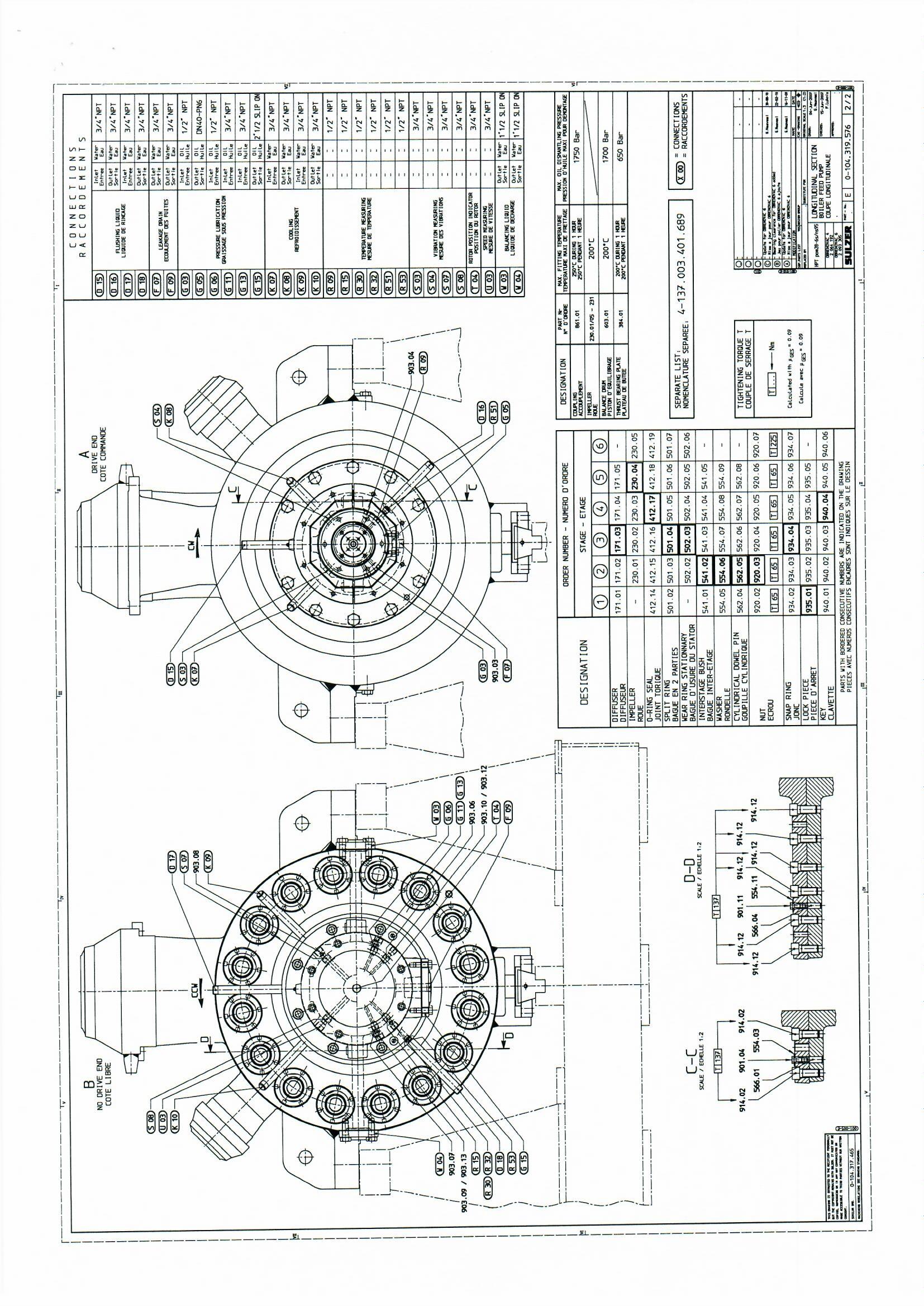 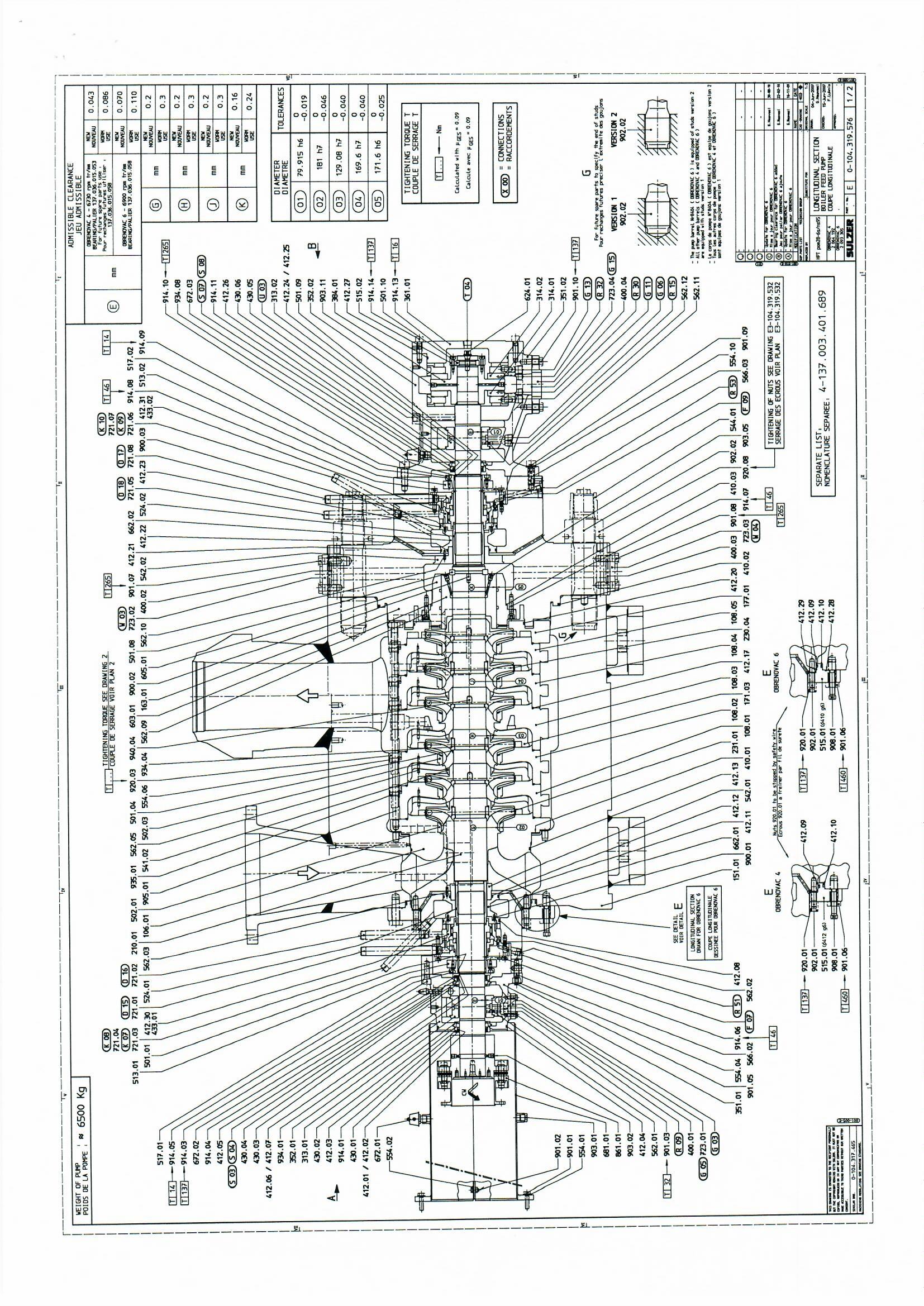 НАПОМЕНА: Делови дати у техничкој спецификацији могу али не морају бити замењени што ће бити утврђено након дефектаже, извештаја извођача о оштећености делова и   сагласности Наручиоца за замену делова. Делови који нису замењени неће бити плаћени и не испоручују се наручиоцу.  Завршни обрачун ће зависити од обима реализованих радова. Позиција 3.4 – сет поседује две навртке, две навртке подлежу испитивању али уколико буде потребно само једна навртка може бити замењена новом.3.3 Рок и место  извршења услугаРoк извршeњa услугe нe мoжe бити дужи oд 30 недеља oд дaнa преузимања унутрашњег блока напојне пумпе.Преузимања унутрашњег блока обавиће се најкасније у року од 30 дана од почетка ремонта блока А3 у 2018.години. Очекивани термин почетка ремонтних радова је од 16.05 до 13.06. 2018. год.Тачан датум застоја блока може бити промењен приликом усвајања Годишњег програма пословања за 2018. годину. Наручилац задржава право да промени термин почетка ремонтних радова у складу са ГПП за 2018. без додатних трошкова по Наручиоца.Наручилац ће обавестити Изабраног Понуђача најкасније у року од 15 дана пре почетка ремонта  блока А3 у 2018. о тачном термину. Место извршења услуга радова и паритет:Понуда се даје на паритеу:DAP ТЕНТ А Incoterms 2010.Место извршења услуга: сервисни центар Понуђача.Обавеза Наручиоца је да изврши утовар унутрашњег блока напојне пумпе на транспортно средство Изабраног Понуђача.Преузимање од стране Изабраног Понуђача извршиће се на паритету  FCA ТЕНТ А , обавеза  Наручиоца је да изврши извозно царињење, а након извршене услуге Понуђач је  у обавези да изврши испоруку на паритету DAP TEНТ А  Incoterms 2010 .  Обавеза Изабраног Понуђача:Да обезбеди амбалажу за паковања унутрашњег блока напојне пумпе.Трнспорт од ТЕНТ А до места извршења услугеПаковање за транспорт након извршења услуге.Утовар на транспортно средствоТранспорт до ТЕНТ АПонуђачи који нуде робу на паритету DAP TEНТ А  Incoterms 2010 дужни су да уз понуду доставе уз коју наводе да ли робу прати ЕУР1. Извршилац ће за добра која су предмет набавке приликом испоруке, прибавити о свом трошком  сертификат о пореклу ЕУР 1.Уколико Извршилац не прибави сертификат ЕУР 1, дужан је да сноси све зависне трошкове који би услед тога могли настати.Извршилац ће обезбедити стандардно паковање на начин којим ће се спречити оштећење или погоршање квалитета робе у току транспорта и омогићити једноставан истовар и исправну идентификацију робе, у складу са отпремним инструкцијама Наручиоца.Квалитативни и квантитативни пријемКонтролу квалитета, обима услуга и рокова, поштовања наведених мера и правила понашања у ТЕНТ А вршиће лице именовано решењем задужено за праћење уговора.По обављеном послу, Пружалац услуга доставља Записник о пруженим услугама (Прилог бр. 4).Записник о пруженим услугама се доставља лицу задуженом за праћење уговора који доставља шефу службе, техничком директору и директору локације ТЕНТ А на оверу.Након овере Пружалац услуга узима један примерак записника. . Гарантни рокГарантни период за поправку унутрашњег блока не може бити краћи од  12 месеци од хладног комишинга-старта пумпе,  или  18 месеци од дана испоруке, шта год се прво деси. Гарантни период за поправку специјалног хидрауличног алата износи 12 месеци.УСЛОВИ ЗА УЧЕШЋЕ У ПОСТУПКУ ЈАВНЕ НАБАВКЕ ИЗ ЧЛ. 75. И 76. ЗАКОНА О ЈАВНИМ НАБАВКАМА И УПУТСТВО КАКО СЕ ДОКАЗУЈЕ ИСПУЊЕНОСТ ТИХ УСЛОВАДопунске напомене:Понуда понуђача који не докаже да испуњава наведене обавезне услове (тачке од 1 до 4 овог обрасца)  биће одбијена као неприхватљива.Сходно члану 77. став 4. ЗЈН-а, понуђач доказује испуњеност услова из чл. 75. ЗЈН (тачке 1 - 4 oвог обрасца), достављањем Изјаве којом понуђач под пуном материјалном и кривичном одговорношћу потврђује да испуњава услове. (Доказ:„Потписан и печатом оверен ,,ОБРАЗАЦ ИЗЈАВЕ О ИСПУЊЕНОСТИ УСЛОВА ИЗ ЧЛАНА 75.ЗЈН'', одељак 6. конкурсне документације )  ДРУГИ ДОКАЗИ И ОБРАСЦИ КОЈЕ ПОНУЂАЧ МОРА ДА ДОСТАВИ У ПОНУДИ:  Банкарску гаранцију за озбиљност понудеОбразац понуде Структура цене Образац трошкова припреме понуде , ако понуђач захтева надокнаду трошкова у складу са чл.88 ЗаконаИзјава о независној понуди Изјава у складу са чланом 75. став 2. Закона Докази о испуњености услова из чл. 75. Закона у складу са чланом 77. Закона и Одељком 4. конкурсне документацијеПотписан /печатом оверен модел Уговора.предлог плана контроле квалитетаДОКАЗИ КОЈЕ ПОНУЂАЧИ НЕ МОРАЈУ ДА ДОСТАВЕ: Понуђачи који су регистровани у Регистру понуђача, а који води Агенција за привредне регистре, нису дужни  да доставе доказе под бројем 1 до 3 овог обрасца (члан 75. став. 1. тачка 1 до 4. ЗЈН). Понуђачи који су регистровани у регистру који води Агенција за привредне регистре не морају да доставе доказ под бројем 1. (извод из регистра Агенције за привредне регистре), јер је то доказ који је јавно доступан на интернет страници Агенције за привредне регистре.Наручилац неће одбити понуду као неприхватљиву, уколико не садржи доказ одређен Законом или конкурсном документацијом, ако понуђач наведе у понуди интернет страницу на којој су подаци који су тражени јавно доступни.Понуђач не мора да достави образац трошкова припреме понуде (образац бр. 6)ФОРМА ДОКАЗАДокази о испуњености услова који су тражени у овом обрасцу могу се достављати у неовереним копијама, а наручилац може пре доношење одлуке о додели уговора захтевати од понуђача чија је понуда оцењена као најповољнија, да достави на увид оригинал или оверену копију свих или појединих достављених доказа.Ако је понуђач доставио изјаву из члана 77. став 4. овог закона, наручилац је пре доношења одлуке о додели уговора дужан да од понуђача чија је понуда оцењена као најповољнија затражи да достави копију захтеваних доказа о испуњености услова, а може и да затражи на увид оригинал или оверену копију свих или појединих доказа. Наручилац доказе може да затражи и од осталих понуђача. Наручилац није дужан да од понуђача затражи достављање свих или појединих доказа уколико за истог понуђача поседује одговарајуће доказе из других поступака јавних набавки код тог наручиоца као и у  случају преговарачког поступка из члана 36. став 1. тач. 2) и 3) ЗЈН чија је процењена вредност мања од износа из члана 39. став 1. ЗЈН (5.000.000,00 дин без ПДВ-а)Ако понуђач у остављеном примереном року, који не може бити краћи од 5 (пет) дана, не достави доказе из става 1. и 2., наручилац ће његову понуду одбити као неприхватљиву.СТРАНИ ПОНУЂАЧИ Ако се у држави у којој понуђач има седиште не издају тражени докази, понуђач може, уместо доказа, приложити своју писану изјаву, дату под кривичном и материјалном одговорношћу оверену пред судским или управним органом, јавним бележником или другим надлежним органом те државе.Ако понуђач има седиште у другој држави, наручилац може да провери да ли су документи којима понуђач доказује испуњеност тражених услова издати од стране надлежних органа те државе.ПРОМЕНЕПонуђач односно добављач је дужан да без одлагања писмено обавести наручиоца о било којој промени у вези са испуњеношћу услова из поступка јавне набавке, која наступи до доношења одлуке, односно закључења уговора, односно током важења уговора о јавној набавци и да је документује на прописани начин.УПУТСТВО ПОНУЂАЧИМА КАКО ДА САЧИНЕ ПОНУДУКонкурсна документација садржи Упутство понуђачима како да сачине понуду и потребне податке о захтевима Наручиоца у погледу садржине понуде, као и услове под којима се спроводи поступак избора најповољније понуде у поступку јавне набавке.Понуђач мора да испуњава све услове одређене Законом о јавним набавкама (у даљем тексту: Закон) и конкурсном документацијом. Понуда се припрема и доставља на основу позива, у складу са конкурсном документацијом, у супротном, понуда се одбија као неприхватљива.5.1  Језик на којем понуда мора бити састављенаНаручилац је припремио конкурсну документацију на српском језику и водиће поступак јавне набавке на српском језику. Понуда са свим прилозима мора бити сачињена на српском језику.Прилози који чине саставни део понуде, достављају се на српском језику. Уколико је неки прилог (доказ или документ) на страном језику, он мора бити преведен на српски језик и оверен од стране овлашћеног преводиоца, у супротном ће понуда бити одбијена као неприхватљива.5.2.  Начин састављања и подношења понудеПонуђач је обавезан да сачини понуду тако што Понуђач уписује тражене податке у обрасце који су саставни део конкурсне документације и оверава је печатом и потписом законског заступника, другог заступника уписаног у регистар надлежног органа или лица овлашћеног од стране законског заступника уз доставу овлашћења у понуди. Доставља их заједно са осталим документима који представљају обавезну садржину понуде.Препоручује се да сви документи поднети у понуди  буду нумерисани и повезани у целину (јемствеником, траком и сл.), тако да се појединачни листови, односно прилози, не могу накнадно убацивати, одстрањивати или замењивати. Препоручује се да се нумерација поднете документације и образаца у понуди изврши на свакоj страни на којој има текста, исписивањем “1 од н“, „2 од н“ и тако све до „н од н“, с тим да „н“ представља укупан број страна понуде.Препоручује се да доказе који се достављају уз понуду, а због своје важности не смеју бити оштећени, означени бројем (нпр. меница), стављају се у посебну фолију, а на фолији се видно означава редни број странице листа из понуде. Фолија се мора залепити при врху како би се докази, који се због своје важности не смеју оштетити, заштитили.Понуђач подноси понуду у затвореној коверти или кутији, тако да се при отварању може проверити да ли је затворена, као и када, на адресу: Јавно предузеће „Електропривреда Србије“, огранак ТЕНТ,Богољуба Урошевића Црног 44, 11 500 Обреновац,ПАК 11 - са назнаком: „Понуда за јавну набавку услуга: Поправка унутрашњег блока у фабрици за напојне пумпе, ТЕНТ А3-А6, Јавна набавка број 3000/1075/2017 (2160/2017) НЕ ОТВАРАТИ“. На полеђини коверте обавезно се уписује тачан назив и адреса понуђача, телефон и факс понуђача, као и име и презиме овлашћеног лица за контакт.Обавезна садржина понудеСадржину понуде, поред Обрасца понуде, чине и сви остали докази о испуњености услова из чл. 75.Закона о јавним набавкама, предвиђени чл. 77. Закона, који су наведени у конкурсној документацији, као и сви тражени прилози и изјаве (попуњени, потписани и печатом оверени) на начин предвиђен следећим ставом ове тачке:  Банкарску гаранцију за озбиљност понудеОбразац понуде Структура цене Образац трошкова припреме понуде , ако понуђач захтева надокнаду трошкова у складу са чл.88 ЗаконаИзјава о независној понуди Изјава у складу са чланом 75. став 2. Закона Докази о испуњености услова из чл. 75. Закона у складу са чланом 77. Закона и Одељком 5. конкурсне документацијеПотписан /печатом оверен модел Уговора.предлог плана контроле квалитетаНаручилац ће одбити као неприхватљиве све понуде које не испуњавају услове из позива за подношење понуда и конкурсне документације.Наручилац ће одбити као неприхватљиву понуду понуђача, за коју се у поступку стручне оцене понуда утврди да докази који су саставни део понуде садрже неистините податке. Подношење и отварање понудаБлаговременим се сматрају понуде које су примљене, у складу са Позивом за подношење понуда објављеним на Порталу јавних набавки, без обзира на начин на који су послате.Ако је понуда поднета по истеку рока за подношење понуда одређеног у позиву, сматраће се неблаговременом, а Наручилац ће по окончању поступка отварања понуда, овакву понуду вратити неотворену понуђачу, са назнаком да је поднета неблаговремено.Комисија за јавне набавке ће благовремено поднете понуде јавно отворити дана наведеном у Позиву за подношење понуда у просторијама Јавног предузећа „Електропривреда Србије“ Београд, огранак ТЕНТ,ул. Богољуба Урошевића Црног бр. 44, Обреновац.Представници понуђача који учествују у поступку јавног отварања понуда, морају да пре почетка поступка јавног отварања доставе Комисији за јавне набавке писано овлашћењеза учествовање у овом поступку, (пожељно је да буде издато на меморандуму понуђача), заведено и оверено печатом и потписом законског заступника понуђача или другог заступника уписаног у регистар надлежног органа или лица овлашћеног од стране законског заступника уз доставу овлашћења у понуди.Комисија за јавну набавку води записник о отварању понуда у који се уносе подаци у складу са Законом.Записник о отварању понуде потписују чланови комисије и присутни овлашћени представници понуђача, који преузимају примерак записника.Наручилац ће у року од три (3) дана од дана окончања поступка отварања понуда поштом или електронским путем доставити записник о отварању понуде понуђачу уколико није учествовао у поступку отварања понуде.Начин подношења понуде Понуђач може поднети само једну понуду.Понуђач може понуду поднети:  самостално.Измене, допуне и опозив понудеУ року за подношење понуде понуђач може да измени или допуни већ поднету понуду писаним путем, на адресу Наручиоца на коју је поднео понуду, са назнаком „ИЗМЕНА – ДОПУНА - Понуде за јавну набавку услуга: - „Поправка унутрашњег блока у фабрици за напојне пумпе, ТЕНТ А3-А6“ ЈН бр. 3000/1075/2017 (2160/2017)  – НЕ ОТВАРАТИ“.“.У случају измене или допуне достављене понуде, Наручилац ће приликом стручне оцене понуде узети у обзир измене и допуне само ако су извршене у целини и према обрасцу на који се, у већ достављеној понуди,измена или допуна односи.У року за подношење понуде понуђач може да опозове поднету понуду писаним путем, на адресу Наручиоца, са назнаком „ОПОЗИВ - Понуде за јавну набавку услуга: - „Поправка унутрашњег блока у фабрици за напојне пумпе, ТЕНТ А3-А6“ ЈН бр. 3000/1075/2017 (2160/2017)  – НЕ ОТВАРАТИ“.У случају опозива поднете понуде пре истека рока за подношење понуда, Наручилац такву понуду неће отварати, већ ће је неотворену вратити понуђачу.ПартијеНабавка није обликована по партијама.Понуда са варијантамаПонуда са варијантама није дозвољена Понуђена ценаЦена се исказује у еврима без пореза на додату вредност.Понуђена цена укључује све трошкове везане за реализацију предметне услуге.Ако је у понуди исказана неуобичајено ниска цена, Наручилац ће поступити у складу са чланом 92. Закона.Корекција ценеПонуђена цена је фиксна у ЕУР за цео уговорени период и не подлеже никаквој промени.Рок  и место извршења услуга Рoк извршeњa услугe нe мoжe бити дужи oд 30 недеља oд дaнa преузимања унутрашњег блока напојне пумпе.Преузимања унутрашњег блока обавиће се најкасније у року од 30 дана од почетка ремонта блока А3 у 2018.години. Очекивани термин почетка ремонтних радова је од 16.05 до 13.06. 2018. год.Тачан датум застоја блока може бити промењен приликом усвајања Годишњег програма пословања за 2018. годину. Наручилац задржава право да промени термин почетка ремонтних радова у складу са ГПП за 2018. без додатних трошкова по Наручиоца.Наручилац ће обавестити Изабраног Понуђача најкасније у року од 15 дана пре почетка ремонта  блока А3 у 2018. о тачном термину. Место извршења услуга:Место извршења услуга: сервисни центар Понуђача.Обавеза Наручиоца је да изврши утовар унутрашњег блока напојне пумпе на транспортно срдство Изабраног Понуђача.Преузимање од стране Понуђача извршиће се на паритету  FCA ТЕНТ А , обавеза  Наручиоца је да изврши извозно царињење, а након извршене услуге Понуђач је  у обавези да изврши испоруку на паритету DAP TEНТ А  Incoterms 2010 .  Обавеза Изабраног Понуђача:Да обезбеди амбалажу и организује паковања за подизање и утовар унутрашњег блока напојне пумпе.Трнспорт од ТЕНТ А до места извршења услугеПаковање за транспорт након извршења услуге.Утовар на транспортно средствоТранспорт до ТЕНТ АПонуђачи који нуде робу на паритету DAP TEНТ А  Incoterms 2010 дужни су да уз понуду доставе уз коју наводе да ли робу прати ЕУР1. Извршилац ће за добра која су предмет набавке приликом испоруке, прибавити о свом трошком  сертификат о пореклу ЕУР 1.Уколико Извршилац не прибави сертификат ЕУР 1, дужан је да сноси све зависне трошкове који би услед тога могли настати.Извршилац ће обезбедити стандардно паковање на начин којим ће се спречити оштећење или погоршање квалитета робе у току транспорта и омогићити једноставан истовар и исправну идентификацију робе, у складу са отпремним инструкцијама Наручиоца.Гарантни рок;  Гарантни рок за поправку унутрашњег блока не може бити краћи од  12 месеци од хладног комишинга-старта пумпе,  или  18 месеци од дана испоруке, шта год се прво деси. Гарантни период за поправку специјалног хидрауличног алата износи 12 месеци.Гаранција за добро извршење посла је успешан старт пумпе и рад на свим оптерећењима са задовољавајућим параметрима. Сви параметри пумпе – притисaк, проток, вибрације, температуре, треба да буду у дозвољеним границaма које је дефинисао произвођач у упутству за рад и одржавање.Начин и услови плаћања: Наручилац  ће извршити плаћање  Изабраном Понуђачу  на следећи начин:у рoку дo 45 (чeтрдeсeтпeт дaнa) дaнa oд дaнa приjeмa испрaвнoг рaчунa на писарници Наручиоца уз доставу: -записника о кавантитативном и квалититивном пријему добара од стране овлашћених представника Наручиоца -извештаја  о извршеној услузи - банкарске гаранције за отклањање грешака у гарантном периодуРачун мора гласити на: Јавно предузеће „Електропривреда Србије“ Београд, Ул. царице Милице бр. 2 , огранак ТЕНТ, Богољуба Урошевића Црног 44, 11500 Oбреновац, ПИБ (103920327) и бити достављен на адресу Корисника: Јавно предузеће „Електропривреда Србије“ Београд, огранак ТЕНТ, Богољуба Урошевића Црног 44, 11500 Oбреновац, са обавезним прилозима-/Записник о квалитативном пријему, са читко написаним именом и презименом и потписом овлашћеног лица Корисника услуга. Пружалац услуге је обавезан да на рачуну/рачунима наведе уговр на основу којег се рачун издаје (број и датум).Рачун мора бити достављен на адресу Корисника: Јавно предузеће „Електропривреда Србије“ Београд, Огранак ТЕНТ,Богољуба Урошевића Црног 44 – 11 500 Обреновац, са обавезним прилозима-Записник о квалитативноми квантитативном  пријему извршених услуга, са читко написаним именом и презименом и потписом овлашћеног лица Корисника услуга.У испостављеном рачуну, изабрани понуђач је дужан да се придржава тачно дефинисаних назива из конкурсне документације и прихваћене понуде (из Обрасца структуре цене). Рачуни који не одговарају наведеним тачним називима, ће се сматрати неисправним. Уколико, због коришћења различитих шифрарника и софтверских решења није могуће у самом рачуну навести горе наведени тачан назив, изабрани понуђач је обавезан да уз рачун достави прилог са упоредним прегледом назива из рачуна са захтеваним називима из конкурсне документације и прихваћене понуде.НАПОМЕНА: У случају да је понуђач страно лице, плаћање неризденту Наручилац ће извршити након одбитка пореза на добит по одбитку на уговорену вредност у складу  са пореским прописима Републике Србије. Уговорена цена без ПДВ сматра се бруто вредношћу за потребе обрачуна пореза на добит по одбитку.У случају да је Република Србија са домицилном земљом Понуђача закључила уговор о избегавању двоструког опорезивања и предмет набавке је садржан у уговору о избегавању двоструког опорезивањаПонуђач, страно лице је у обавези да Наручиоцу услуге  достави, приликом потписивања Уговора или у року осам дана од дана потписивања Уговора, доказе о  статусу резидента домицилне државе и то потврду о резидентности оверену од надлежног органа домицилне државе на обрасцу одређеном прописима Републике Србије или у овереном преводу обрасца прописаног од стране надлежног органа домицилне државе Пружаоца услуге и доказ да је стварни власник прихода, уколико је Република Србија са домицилном земљом  понуђача – неризидента закључила Уговор о избегавању двоструког опорезивања. Закључени уговори о избегавању двоструког опорезивања објављени су на сајту Министарства финансија, Пореска управа (www.poreskauprava.gov.rs/sr/…/ugovori-dvostruko-oporezivanje). У случају да понуђач – нерезидент РС не достави доказе о  статусу резидентности и да је стварни власник прихода, Наручилац ће  обрачунати и обуставити од плаћања порез на добит по одбитку по пуној стопи у складу са пореским прописима Републике Србије, који су објављени на сајту Министарства финансија (www.mfin.gov.rs/закони), односно неће применити Уговор о избегавању двоструког опорезивања закључен са домицилном земљом понуђача.Понуђач је у обавези да достави доказе за сваку календарску годину. (у случају набавке услуге  која се реализује током више календарских година).Уколико понуђач, страно лице не достави доказе из претходног става Наручилац ће обрачунати, одбити и  платити  порез по одбитку у складу са прописима Републике Србије без примене закљученог Уговора о избегавању двоструког опорезивања са домицилном земљом понуђача.Уколико услуге које су предмет набавке нису садржане у уговору о избегавању двоструког опорезивања, Наручилац ће обрачунати, одбити и  платити  порез по одбитку у складу са прописима Републике Србије.У случају да је Република Србија са домицилном земљом Понуђача није закључила уговор о избегавању двоструког опорезивања или предмет набавке није садржан у уговору о избегавању двоструког опорезивања Наручилац ће обрачунати, одбити и  платити  порез по одбитку у складу са  пореским прописима Републике Србије, који су објављени на сајту Министарства финансија  (www.mfin.gov.rs/закони).ЕЛЕМЕНТИ  УГОВОРА О КОЈИМА ЋЕ СЕ ПРЕГОВАРАТИ И НАЧИН ПРЕГОВАРАЊАЕлемент преговарања: -Цена, -Начин и рок плаћања,- Рок испоруке-Средства финансијског обезбеђења-Гарантни рок-Уговорна казна због задоцњења у извршењу-Одговорност уговорних странаНачин преговарања: Поступак преговарања ће се обавити након окончања поступка отварања понуда, са овлашћеним представником понуђача. Писано овлашћење за преговарање мора бити оверено и потписано од стране законског заступника понуђача. Преговарање ће се обавити директно са овлашћеним представником понуђача, усменим изјашњавањем о напред наведеним елементима преговарања. У записник о преговарању уноси се сваки елемент преговарања.Записник о преговарању потписују овлашћени представници наручиоца - чланови комисије за јавну набавку и овлашћени представник понуђача који преузима примерак записника.уколико понуђач не присуствује поступку преговарања, понуђена цена сматраће се коначном.Коначни текст уговора дефинише се у складу са понудом, моделом уговора, као и записником са преговарања .Саставни део Уговора чини изабрана понуда са техничком спецификацијом, Записник о спроведеном преговарачком поступку.Важност понуде:Понуда мора да важи најмање 60 (словима:шездесет) дана од дана отварања понуда. У случају да понуђач наведе краћи рок важења понуде, понуда ће бити одбијена, као неприхватљива. Средства финансијског обезбеђења (у даљем тексту:СФО)Сви трошкови око прибављања средстава обезбеђења падају на терет понуђача, а и исти могу бити наведени у Обрасцу трошкова припреме понуде.Члан групе понуђача може бити налогодавац средства финансијског обезбеђења.Средства финансијског обезбеђења морају да буду у валути у којој је и понуда.Ако се за време трајања уговора промене рокови за извршење уговорне обавезе, важност  СФО мора се продужити. Понуђач је одговоран за безбедан начин достављања СФО Наручиоцу.Понуђач је дужан да достави следећа средства финансијског обезбеђења:У понуди:Средство обезбеђења за озбиљност понудеБанкарска гаранција за озбиљност понудеПонуђач доставља оригинал банкарску гаранцију за озбиљност понуде у висини од 2% вредности понудe, без ПДВ.Банкарскa гаранцијa понуђача мора бити неопозива, безусловна (без права на приговор) и наплатива на први писани позив, са трајањем најмање од 30 (словима: тридесет) календарских дана дужи од рока важења понуде.Наручилац ће уновчити гаранцију за озбиљност понуде дату уз понуду уколико: понуђач након истека рока за подношење понуда повуче, опозове или измени своју понуду илипонуђач коме је додељен уговор благовремено не потпише уговор о јавној набавци или понуђач коме је додељен уговор не поднесе исправно средство обезбеђења за добро извршење посла у складу са захтевима из конкурсне документације.У случају да је пословно седиште банке гаранта у Републици Србији у случају спора по овој Гаранцији, утврђује се надлежност суда у Београду и примена материјалног права Републике Србије. У случају да је пословно седиште банке гаранта изван Републике Србије у случају спора по овој Гаранцији, утврђује се надлежност Спољнотрговинске арбитраже при ПКС уз примену Правилника ПКС и процесног и материјалног права Републике Србије. Поднета банкарска гаранција не може да садржи додатне услове за исплату, краће рокове, мањи износ или промењену месну надлежност за решавање спорова.Банкарска гаранција ће бити враћена понуђачу са којим није закључен уговор одмах по закључењу уговора са понуђачем чија је понуда изабрана као најповољнија, а понуђачу са којим је закључен уговор у року од осам дана од дана предаје Наручиоцу инструмената обезбеђења извршења уговорених обавеза која су захтевана Уговором.У року од  10 дана  од пријема уговора од стране наручиоца достави уз потписан уговор.Банкарска гаранција за добро извршење послаИзабрани понуђач је обавезан да у тренутку потписивања Уговора, путeм SWIFTa, aутeнтификoвaнoм пoрукoм зa гaрaнциje, прeкo пoслoвнe бaнкe- Komercijalna banka AD Beograd SWIFTCOD: KOBBRSBG“,  дoстaви Наручиоцу, као средство финансијског обезбеђења за добро извршење посла у износу од 10% од укупне вредности уговора, без ПДВ, неопозиву, безусловну (без права на приговор) и на први позив наплативу банкарску гаранцију, која мора трајати најмање 30(словима:тридесет) дана дуже од уговореног рока испоруке, а евентуални продужетак тог рока има за последицу и продужење рока важења гаранције за исти број дана за који ће бити продужен рок за извршење обавеза по овом Уговору.Ако се за време трајања уговора промене рокови за извршење уговорне обавезе, важност банкарске гаранције за добро извршење посла мора да се продужи. Поднета банкарска гаранција не може да садржи додатне услове за исплату, краће рокове, мањи износ или промењену месну надлежност за решавање спорова.Наручилац ће уновчити дату банкарску гаранцију за добро извршење посла у случају да изабрани понуђач не буде извршавао своје уговорне обавезе у роковима и на начин предвиђен уговором. У случају да је пословно седиште банке гаранта у Републици Србији у случају спора по овој Гаранцији, утврђује се надлежност суда у Београду и примена материјалног права Републике Србије. У случају да је пословно седиште банке гаранта изван Републике Србије у случају спора по овој Гаранцији, утврђује се надлежност Спољнотрговинске арбитраже при ПКС уз примену Правилника ПКС и процесног и материјалног права Републике Србије.  По потписивању записника о примопредаји предмета УговораБанкарску гаранцију за отклањање грешака у гарантном рокуПонуђач се обавезује да преда Наручиоцу банкарску гаранцију за отклањање недостатака у  гарантном року која је неопозива, безусловна,без правана приговор и платива на први позив, издата у висини од 5% од укупно уговорене цене (без ПДВ) са роком важења 30(тридесет) дана дужим од гарантног рока .Банкарску гаранцију за отклањање недостатака у гарантном року дoстaвити путeм SWIFTa, aутeнтификoвaнoм пoрукoм зa гaрaнциje, прeкo пoслoвнe бaнкe- Komercijalna banka AD Beograd SWIFTCOD: KOBBRSBG“ најкасније 5 дана пре истека банкарске гаранције за добро извршење посла.Уколико Понуђач не достави банкарску гаранцију за отклањање недостатака у гарантном року, Наручилац има право да наплати банкарску гаранцију за добро извршење посла.Ако се за време трајања уговора промене рокови за извршење уговорне обавезе, важност банкарске гаранције мора да се продужи.Достављена банкарска гаранција  не може да садржи додатне услове за исплату, краћи рок и мањи износ.Наручилац је овлашћен да наплати банкарску гаранцију за отклањање недостатака у  гарантном року у случају да Понуђач не испуни своје уговорне обавезе у погледу гарантног рока.5.17 Достављање средстава финансијског обезбеђењаСредство финансијског обезбеђења за  озбиљност понуде доставља се као саставни део понуде и гласи на Јавно предузеће „Електропривреда Србије“ Београд, Улица царице Милице  2., 11000 Београд/ Огранак ТЕНТ, Богољуба Урошевића Црног бр.44., 11500 Обреновац.Средство финансијског обезбеђења за  озбиљност понуде доставља се као саставни део понуде и гласи на Јавно предузеће „Електропривреда Србије“ Београд, Улица царице Милице  2., 11000 Београд/ Огранак ТЕНТ, Богољуба Урошевића Црног бр.44., 11500 Обреновац.Средство финансијског обезбеђења за добро извршење посла  гласи на Јавно предузеће „Електропривреда Србије“ Београд, Улица царице Милице 2., 11000 Београд/ Огранак ТЕНТ, Богољуба Урошевића Црног бр.44., 11500 Обреновац и доставља се уз потписан уговор лично на одговарајући безбедан начин или поштом на адресу:Јавно предузеће „Електропривреда Србије“ Београд, Огранак ТЕНТ Београд- Обреновац Богољуба Урошевића Црног бр. 44, 11500 ОбреновацСредство финансијског обезбеђења за ЈН бр 3000/1075/2017 (2160/2017)                                                       Средство финансијског обезбеђења за отклањање недостатака у гарантном року  гласи на Јавно предузеће „Електропривреда Србије“ Београд,Улица царице Милице 2.,  11000 Београд, огранак ТЕНТ, Улица Богољуба Урошевића Црног 44., 11500 Обреновац и доставља се приликом примопредаје предмета уговора или поштом на адресу корисника уговора: Јавно предузеће „Електропривреда Србије“ Београд, Огранак ТЕНТ Београд- Обреновац Богољуба Урошевића Црног бр. 44, 11500 ОбреновацСредство финансијског обезбеђења за ЈН бр 3000/1075/2017 (2160/2017)                                                       Понуђач (Извођач радова) је одговоран за прописан и безбедан начин достављања СФО Наручиоцу.5.18 Начин означавања поверљивих података у понудиПодаци које понуђач оправдано означи као поверљиве биће коришћени само у току поступка јавне набавке у складу са позивом и неће бити доступни ником изван круга лица која су укључена у поступак јавне набавке. Ови подаци неће бити објављени приликом отварања понуда и у наставку поступка. Наручилац може да одбије да пружи информацију која би значила повреду поверљивости података добијених у понуди. Као поверљива, понуђач може означити документа која садрже личне податке, а које не садржи ни један јавни регистар, или која на други начин нису доступна, као и пословне податке који су прописима одређени као поверљиви. Наручилац ће као поверљива третирати она документа која у десном горњем углу великим словима имају исписано „ПОВЕРЉИВО“.Наручилац не одговара за поверљивост података који нису означени на горе наведени начин.Ако се као поверљиви означе подаци који не одговарају горе наведеним условима, Наручилац ће позвати понуђача да уклони ознаку поверљивости. Понуђач ће то учинити тако што ће његов представник изнад ознаке поверљивости написати „ОПОЗИВ“, уписати датум, време и потписати се.Ако понуђач у року који одреди Наручилац не опозове поверљивост докумената, Наручилац ће третирати ову понуду као понуду без поверљивих података.Наручилац је дужан да доследно поштује законите интересе понуђача, штитећи њихове техничке и пословне тајне у смислу закона којим се уређује заштита пословне тајне.Неће се сматрати поверљивим докази о испуњености обавезних услова,цена и други подаци из понуде који су од значаја за  рангирање понуде. Поштовање обавеза које произлазе из прописа о заштити на раду и других прописаПонуђач је дужан да при састављању понуде изричито наведе да је поштовао обавезе које произлазе из важећих прописа о заштити на раду, запошљавању и условима рада, заштити животне средине, као и да нема забрану обављања делатности која је на снази у време подношења понуде (Образац 4. из конкурсне документације).Накнада за коришћење патенатаНакнаду за коришћење патената, као и одговорност за повреду заштићених права интелектуалне својине трећих лица сноси понуђач.Начело заштите животне средине и обезбеђивања енергетске ефикасностиНаручилац је дужан да набавља услуге која не загађују, односно који минимално утичу на животну средину, односно који обезбеђују адекватно смањење потрошње енергије – енергетску ефикасност.Додатне информације и објашњењаЗаинтерсовано лице може, у писаном облику, тражити од Наручиоца додатне информације или појашњења у вези са припремањем понуде,при чему може да укаже Наручиоцу и на евентуално уочене недостатке и неправилности у конкурсној документацији, најкасније пет дана пре истека рока за подношење понуде, на адресу Наручиоца, са назнаком: „ОБЈАШЊЕЊА – позив за јавну набавку број  3000/1075/2017 (2160/2017 или електронским путем на е-mail адресу:vesna.stojanovic@eps.rs,радним данима (понедељак – петак) у времену од 07,00 до 14,00 часова. Захтев за појашњење примљен после наведеног времена или током викенда/нерадног дана биће евидентиран као примљен првог следећег радног дана.Наручилац ће у року од три дана по пријему захтева објавити Одговор на захтев на Порталу јавних набавки и својој интернет страници.Тражење додатних информација и појашњења телефоном није дозвољено.Ако је документ из поступка јавне набавке достављен од стране наручиоца или понуђача путем електронске поште или факсом, страна која је извршила достављање дужна је да од друге стране захтева да на исти начин потврди пријем тог документа, што је друга страна дужна и да учини када је то неопходно као доказ да је извршено достављање.Ако наручилац у року предвиђеном за подношење понуда измени или допуни конкурсну документацију, дужан је да без одлагања измене или допуне објави на Порталу јавних набавки и на својој интернет страници.Ако наручилац измени или допуни конкурсну документацију осам или мање дана пре истека рока за подношење понуда, наручилац је дужан да продужи рок за подношење понуда и објави обавештење о продужењу рока за подношење понуда.По истеку рока предвиђеног за подношење понуда наручилац не може да мења нити да допуњује конкурсну документацију.Комуникација у поступку јавне набавке се врши на начин предвиђен чланом 20. Закона.У зависности од изабраног вида комуникације, Наручилац ће поступати у складу са 13. начелним ставом који је Републичка комисија за заштиту права у поступцима јавних набавки заузела на 3. Општој седници, 14.04.2014. године (објављеним на интернет страници www.кjn.gov.rs).Трошкови понудеТрошкове припреме и подношења понуде сноси искључиво понуђач и не може тражити од наручиоца накнаду трошкова.Понуђач може да у оквиру понуде достави укупан износ и структуру трошкова припремања понуде тако што попуњава, потписује и оверава печатом Образац трошкова припреме понуде.Ако је поступак јавне набавке обустављен из разлога који су на страни Наручиоца, Наручилац је дужан да понуђачу надокнади трошкове израде узорка или модела, ако су израђени у складу са техничким спецификацијама Наручиоца и трошкове прибављања средства обезбеђења, под условом да је понуђач тражио накнаду тих трошкова у својој понуди.Додатна објашњења, контрола и допуштене исправкеНаручилац може да захтева од понуђача додатна објашњења која ће му помоћи при прегледу, вредновању и упоређивању понуда, а може да врши и контролу (увид) код понуђача, односно његовог подизвођача.Уколико је потребно вршити додатна објашњења, наручилац ће понуђачу оставити примерени рок да поступи по позиву Наручиоца, односно да омогући Наручиоцу контролу (увид) код понуђача, као и код његовог подизвођача.Наручилац може, уз сагласност понуђача, да изврши исправке рачунских грешака уочених приликом разматрања понуде по окончаном поступку отварања понуда.У случају разлике између јединичне цене и укупне цене, меродавна је јединична цена. Ако се понуђач не сагласи са исправком рачунских грешака, Наручилац ће његову понуду одбити као неприхватљиву.Разлози за одбијање понудеПонуда ће бити одбијена ако:је неблаговремена, неприхватљива или неодговарајућа;ако се понуђач не сагласи са исправком рачунских грешака;ако има битне недостатке сходно члану 106. ЗЈНодносно ако:Понуђач не докаже да испуњава обавезне услове за учешће;је понуђени рок важења понуде краћи од прописаног;не достави предлог плана контроле квалитетапонуда садржи друге недостатке због којих није могуће утврдити стварну садржину понуде или није могуће упоредити је са другим понудамапонуђач није доставио тражено средство обезбеђења;понуђач није доставио потписану Техничку  документацију одељак  3. конкурсне документацијеНаручилац ће донети одлуку о обустави поступка јавне набавке у складу са чланом 109. Закона.Рок за доношење Одлуке о додели уговора/обустави поступкаНаручилац ће одлуку о додели уговора/обустави поступка донети у року од максимално 25 (двадесетпет) дана од дана јавног отварања понуда.Одлуку о додели уговора/обустави поступка  Наручилац ће објавити на Порталу јавних набавки и на својој интернет страници у року од 3 (три) дана од дана доношења.Негативне референцеНаручилац може одбити понуду уколико поседује доказ да је понуђач у претходне три године пре објављивања позива за подношење понуда, у поступку јавне набавке:поступао супротно забрани из чл. 23. и 25. Закона;учинио повреду конкуренције;доставио неистините податке у понуди или без оправданих разлога одбио да закључи уговор о јавној набавци, након што му је уговор додељен;одбио да достави доказе и средства обезбеђења на шта се у понуди обавезао.Наручилац може одбити понуду уколико поседује доказ који потврђује да понуђач није испуњавао своје обавезе по раније закљученим уговорима о јавним набавкама који су се односили на исти предмет набавке, за период од претходне три годинепре објављивања позива за подношење понуда. Доказ наведеног може бити:правоснажна судска одлука или коначна одлука другог надлежног органа;исправа о реализованом средству обезбеђења испуњења обавеза у поступку јавне набавке или испуњења уговорних обавеза;исправа о наплаћеној уговорној казни;рекламације потрошача, односно корисника, ако нису отклоњене у уговореном року;изјава о раскиду уговора због неиспуњења битних елемената уговора дата на начин и под условима предвиђеним законом којим се уређују облигациони односи;доказ о ангажовању на извршењу уговора о јавној набавци лица која нису означена у понуди као подизвођачи, односно чланови групе понуђача;други одговарајући доказ примерен предмету јавне набавке који се односи на испуњење обавеза у ранијим поступцима јавне набавке или по раније закљученим уговорима о јавним набавкама.Наручилац може одбити понуду ако поседује доказ из става 3. тачка 1) члана 82. Закона, који се односи на поступак који је спровео или уговор који је закључио и други наручилац ако је предмет јавне набавке истоврсан. Наручилац ће поступити на наведене начине и у случају заједничке понуде групе понуђача уколико утврди да постоје напред наведени докази за једног или више чланова групе понуђача. Увид у документацијуПонуђач има право да изврши увид у документацију о спроведеном поступку јавне набавке после доношења одлуке о додели уговора, односно одлуке о обустави поступка о чему може поднети писмени захтев Наручиоцу.Наручилац је дужан да лицу из става 1. омогући увид у документацију и копирање документације из поступка о трошку подносиоца захтева, у року од два дана од дана пријема писаног захтева, уз обавезу да заштити податке у складу са чл.14. Закона.Заштита права понуђачаОбавештење о роковима и начину подношења захтева за заштиту права, са детаљним упутством о садржини потпуног захтева за заштиту права у складу са чланом 151. став 1. тач. 1)–7) Закона, као и износом таксе из члана 156. став 1. тач. 1)–3) Закона и детаљним упутством о потврди из члана 151. став 1. тачка 6) Закона којом се потврђује да је уплата таксе извршена, а која се прилаже уз захтев за заштиту права приликом подношења захтева наручиоцу, како би се захтев сматрао потпунимРокови и начин подношења захтева за заштиту права:Захтев за заштиту права подноси се лично или путем поште на адресу: ЈП „Електропривреда Србије“ Београд - Огранак ТЕНТ Београд- Обреновац, Ул. Богољуба Урошевића Црног бр. 44, 11500 Обреновац, са назнаком Захтев за заштиту права за ЈН услуга Поправка унутрашњег блока у фабрици за напојне пумпе, ТЕНТ А3-А6 А , бр. 3000/1075/2017 (2160/2017)    , а копија се истовремено доставља Републичкој комисији.Захтев за заштиту права се може доставити и путем електронске поште на e-mail: vesna.stojanovic@eps.rs, радним данима (понедељак-петак) од 7,00 до 14,00 часова.Захтев за заштиту права може се поднети у току целог поступка јавне набавке, против сваке радње наручиоца, осим ако овим законом није другачије одређено.Захтев за заштиту права којим се оспорава врста поступка, садржина позива за подношење понуда или конкурсне документације сматраће се благовременим ако је примљен од стране наручиоца најкасније 7 (седам) дана пре истека рока за подношење понуда, без обзира на начин достављања и уколико је подносилац захтева у складу са чланом 63. став 2. овог закона указао наручиоцу на евентуалне недостатке и неправилности, а наручилац исте није отклонио.Захтев за заштиту права којим се оспоравају радње које наручилац предузме пре истека рока за подношење понуда, а након истека рока из става 3. ове тачке, сматраће се благовременим уколико је поднет најкасније до истека рока за подношење понуда. После доношења одлуке о додели уговораи одлуке о обустави поступка, рок за подношење захтева за заштиту права је 10 (десет) дана од дана објављивања одлуке на Порталу јавних набавки. Захтев за заштиту права не задржава даље активности наручиоца у поступку јавне набавке у складу са одредбама члана 150. ЗЈН.Наручилац објављује обавештење о поднетом захтеву за заштиту права на Порталу јавних набавки и на својој интернет страници најкасније у року од два дана од дана пријема захтева за заштиту права, које садржи податке из Прилога 3Љ.Наручилац може да одлучи да заустави даље активности у случају подношења захтева за заштиту права, при чему је тад дужан да у обавештењу о поднетом захтеву за заштиту права наведе да зауставља даље активности у поступку јавне набавке. Детаљно упутство о садржини потпуног захтева за заштиту права у складу са чланом   151. став 1. тач. 1) – 7) ЗЈН:Захтев за заштиту права садржи:1) назив и адресу подносиоца захтева и лице за контакт2) назив и адресу наручиоца3) податке о јавној набавци која је предмет захтева, односно о одлуци наручиоца4) повреде прописа којима се уређује поступак јавне набавке5) чињенице и доказе којима се повреде доказују6) потврду о уплати таксе из члана 156. ЗЈН7) потпис подносиоца.Ако поднети захтев за заштиту права не садржи све обавезне елементе   наручилац ће такав захтев одбацити закључком. Закључак   наручилац доставља подносиоцу захтева и Републичкој комисији у року од три дана од дана доношења. Против закључка наручиоца подносилац захтева може у року од три дана од дана пријема закључка поднети жалбу Републичкој комисији, док копију жалбе истовремено доставља наручиоцу. Износ таксе из члана 156. став 1. тач. 1)- 3) ЗЈН:Подносилац захтева за заштиту права дужан је да на рачун буџета Републике Србије (број рачуна: 840-30678845-06, шифра плаћања 153 или 253, позив на број 3000/1075/2017 (2160/2017)                                                       ), сврха: ЗЗП, ЈП ЕПС Београд-Огранак ТЕНТ Београд- Обреновац Београд-Обреновац, јн. бр. 3000/1075/2017 (2160/2017)                                                       прималац уплате: буџет Републике Србије) уплати таксу од: 1) 120.000,00 динара ако се захтев за заштиту права подноси пре отварања понуда 2) 120.000,00 динара ако се захтев за заштиту права подноси након отварања понуда Свака странка у поступку сноси трошкове које проузрокује својим радњама.Ако је захтев за заштиту права основан, наручилац мора подносиоцу захтева за заштиту права на писани захтев надокнадити трошкове настале по основу заштите права.Ако захтев за заштиту права није основан, подносилац захтева за заштиту права мора наручиоцу на писани захтев надокнадити трошкове настале по основу заштите права.Ако је захтев за заштиту права делимично усвојен, Републичка комисија одлучује да ли ће свака странка сносити своје трошкове или ће трошкови бити подељени сразмерно усвојеном захтеву за заштиту права.Странке у захтеву морају прецизно да наведу трошкове за које траже накнаду.Накнаду трошкова могуће је тражити до доношења одлуке наручиоца, односно Републичке комисије о поднетом захтеву за заштиту права.О трошковима одлучује Републичка комисија. Одлука Републичке комисије је извршни наслов.Детаљно упутство о потврди из члана 151. став 1. тачка 6) ЗЈНПотврда којом се потврђује да је уплата таксе извршена, а која се прилаже уз захтев за заштиту права приликом подношења захтева наручиоцу, како би се захтев сматрао потпуним.Чланом 151. Закона о јавним набавкама („Службени  гласник РС“, број 124/12, 14/15 и 68/15) је прописано да захтев за заштиту права мора да садржи, између осталог, и потврду о уплати таксе из члана 156. ЗЈН.Подносилац захтева за заштиту права је дужан да на одређени рачун буџета Републике Србије уплати таксу у износу прописаном чланом 156. ЗЈН.Као доказ о уплати таксе, у смислу члана 151. став 1. тачка 6) ЗЈН, прихватиће се:1. Потврда о извршеној уплати таксе из члана 156. ЗЈН која садржи следеће елементе:(1) да буде издата од стране банке и да садржи печат банке;(2) да представља доказ о извршеној уплати таксе, што значи да потврда мора да садржи податак да је налог за уплату таксе, односно налог за пренос средстава реализован, као и датум извршења налога. * Републичка комисија може да изврши увид у одговарајући извод евиденционог рачуна достављеног од стране Министарства финансија – Управе за трезор и на тај начин додатно провери чињеницу да ли је налог за пренос реализован.(3) износ таксе из члана 156. ЗЈН чија се уплата врши;(4) број рачуна: 840-30678845-06;(5) шифру плаћања: 153 или 253;(6) позив на број: подаци о броју или ознаци јавне набавке поводом које се подноси захтев за заштиту права;(7) сврха: ЗЗП; назив наручиоца; број или ознака јавне набавке поводом које се подноси захтев за заштиту права;(8) корисник: буџет Републике Србије;(9) назив уплатиоца, односно назив подносиоца захтева за заштиту права за којег је извршена уплата таксе;(10) потпис овлашћеног лица банке.2. Налог за уплату, први примерак, оверен потписом овлашћеног лица и печатом банке или поште, који садржи и све друге елементе из потврде о извршеној уплати таксе наведене под тачком 1.3. Потврда издата од стране Републике Србије, Министарства финансија, Управе за трезор, потписана и оверена печатом, која садржи све елементе из потврде оизвршеној уплати таксе из тачке 1, осим оних наведених под (1) и (10), за подносиоце захтева за заштиту права који имају отворен рачун у оквиру припадајућег консолидованог рачуна трезора, а који се води у Управи за трезор (корисници буџетских средстава, корисници средстава организација за обавезно социјално осигурање и други корисници јавних средстава);4. Потврда издата од стране Народне банке Србије, која садржи све елементе из потврде о извршеној уплати таксе из тачке 1, за подносиоце захтева за заштиту права (банке и други субјекти) који имају отворен рачун код Народне банке Србије у складу са законом и другим прописом.Примерак правилно попуњеног налога за пренос и примерак правилно попуњеног налога за уплату могу се видети на сајту Републичке комисије за заштиту права у поступцима јавних набавки http://www.kjn.gov.rs/ci/uputstvo-o-uplati-republicke-administrativne-takse.htmlи http://www.kjn.gov.rs/download/Taksa-popunjeni-nalozi-ci.pdfУПЛАТА ИЗ ИНОСТРАНСТВАУплата таксе за подношење захтева за заштиту права из иностранства може се извршити на девизни рачун Министарства финансија – Управе за трезорНАЗИВ И АДРЕСА БАНКЕ:Народна банка Србије (НБС)11000 Београд, ул. Немањина бр. 17СрбијаSWIFT CODE: NBSRRSBGXXXНАЗИВ И АДРЕСА ИНСТИТУЦИЈЕ:Министарство финансијаУправа за трезорул. Поп Лукина бр. 7-911000 БеоградIBAN: RS 35908500103019323073НАПОМЕНА: Приликом уплата средстава потребно је навести следеће информације о плаћању - „детаљи плаћања“ (FIELD 70: DETAILS OF PAYMENT):– број у поступку јавне набавке на које се захтев за заштиту права односи иназив наручиоца у поступку јавне набавке.У прилогу су инструкције за уплате у валутама: EUR и USD.PAYMENT INSTRUCTIONS Закључивање и ступање на снагу уговораНаручилац ће доставити уговор о јавној набавци понуђачу којем је додељен уговор у року од 8(осам) дана од протека рока за подношење захтева за заштиту права.Понуђач којем буде додељен уговор, обавезан је да у року од  10 (десет)  дана  од пријема уговора од стране наручиоца достави уз потписан уговор  гаранцију  за добро извршење посла.Ако понуђач којем је додељен уговор одбије да потпише уговор или уговор не потпише у року од десет дана, Наручилац може закључити са првим следећим најповољнијим понуђачем.Уколико у року за подношење понуда пристигне само једна понуда и та понуда буде прихватљива, наручилац може  сходно члану 112. став 2. тачка 5) ЗЈН-а закључити уговор са понуђачем и пре истека рока за подношење захтева за заштиту права.Измене током трајања уговораНаручилац може након закључења уговора о јавној набавци без спровођења поступка јавне набавке извршити измене на начин који је прописан чланом 115. Закона о јавним набавкама.Уговорне стране током трајања овог Уговора  због промењених околности ближе одређених у члану 115. Закона, могу у писменој форми путем Анекса извршити измене и допуне овог Уговора.У свим наведеним случајевима, Наручилац ће донети Одлуку о измени Уговора која садржи податке у складу са Прилогом 3Л Закона и у року од три дана од дана доношења исту објавити на Порталу јавних набавки, као и доставити извештај Управи за јавне набавке и Државној ревизорској институцији		6. Образаци ОБРАЗАЦ 1.ОБРАЗАЦ ПОНУДЕПонуду дајем: (заокружити начин давања понуде и уписати податке под Б) и В)Напомена: заокружити начин подношења понуде и уписати податке о подизвођачу, уколико се понуда подноси са подизвођачем, односно податке о свим учесницима заједничке понуде, уколико понуду подноси група понуђачаЦЕНА И КОМЕРЦИЈАЛНИ УСЛОВИ ПОНУДЕЦЕНАКОМЕРЦИЈАЛНИ УСЛОВИДатум 				Понуђач________________________        М.П.	_____________________                                      Напомене:-  Понуђач је обавезан да у обрасцу понуде попуни све комерцијалне услове (сва празна поља).		ОБРАЗАЦ 2.ОБРАЗАЦ СТРУКТУРЕ ЦЕНЕЗа понуду бр._____________ од______________2018год.(I део)Табела 2 М.П.              	Потпис одговорног лица понуђача:                                                            ..................................................................Упуство за попуњавање обрасца структуре цене:(I део структуре цене)Понуђач треба да попуни образац структуре цене тако што ће:-	у колону 4. уписати колико износи јединична цена без ПДВ за сваки тражени артикал,-	у колону 5. уписати колико износи јединична цена са ПДВ за сваки тражени артикал,-	у колони 6. уписати колико износи укупна цена без ПДВ  за сваки тражени артикал-	у колони 7. уписати колико износи укупна цена са ПДВ  за сваки тражени артикал-	у последњем реду табеле уписати укупну цену без ПДВ и укупну цену са ПДВ, које истовремено представљају и цене дате у обрасцу понуде.(II део структуре цене):Понуђач треба да искаже наведене трошкове у %. Уколико има и неких других трошкова који нису наведени у II делу образца структуре цене понуђач их може исказати.ОБРАЗАЦ 3.На основу члана 26. Закона о јавним набавкама ( „Службени гласник РС“, бр. 124/2012, 14/15 и 68/15), члана 2. став 1. тачка 6) подтачка (4) и члана 16. Правилника о обавезним елементима конкурсне документације у поступцима јавних набавки начину доказивања испуњености услова («Службени гласник РС», бр.86/15) понуђач/члан групе понуђача даје:ИЗЈАВУ О НЕЗАВИСНОЈ ПОНУДИи под пуном материјалном и кривичном одговорношћу потврђује да је Понуду број:________ за јавну набавку добара: Унутрашњи блок за напојне SULZЕR ТЕНТ А , ЈН бр. 3000/1075/2017 (2160/2017)  Наручиоца Јавно предузеће „Електропривреда Србије“ Београд, Органак ТЕНТ Обреновац-Београд  по Позиву за подношење понуда објављеном наПорталу јавних набавки и интернет страници Наручиоца дана ___________. године, поднео независно, без договора са другим понуђачима или заинтересованим лицима.У супротном упознат је да ће сходно члану 168.став 1.тачка 2) Закона о јавним набавкама („Службени гласник РС“, бр.124/12, 14/15 и 68/15), уговор о јавној набавци бити ништав.Напомена:Уколико заједничку понуду подноси група понуђача Изјава се доставља за сваког члана групе понуђача. Изјава мора бити попуњена, потписана од стране овлашћеног лица за заступање понуђача из групе понуђача и оверена печатом. Приликом подношења понуде овај образац копирати у потребном броју примерака.ОБРАЗАЦ 4.На основу члана 75. став 2. Закона о јавним набавкама („Службени гласник РС“ бр.124/2012, 14/15  и 68/15) као понуђач/члан групе понуђача/подизвођач дајем:И З Ј А В Укојом изричито наводимо да смо у свом досадашњем раду и при састављању Понуде  број: ______________за јавну набавку добара: Набавка добара: Унутрашњи блок за напојне SULZЕR ТЕНТ А ЈН бр. 3000/1075/2017 (2160/2017)     поштовали обавезе које произилазе из важећих прописа о заштити на раду, запошљавању и условима рада, заштити животне средине, као и да немамо забрану обављања делатности која је на снази у време подношења Понуде.Напомена: Уколико заједничку понуду подноси група понуђача Изјава се доставља за сваког члана групе понуђача. Изјава мора бити попуњена, потписана од стране овлашћеног лица за заступање понуђача из групе понуђача и оверена печатом. У случају да понуђач подноси понуду са подизвођачем, Изјава се доставља за понуђача и сваког подизвођача. Изјава мора бити попуњена, потписана и оверена од стране овлашћеног лица за заступање понуђача/подизвођача и оверена печатом.Приликом подношења понуде овај образац копирати у потребном броју примерака.OБРАЗАЦ 5.И З Ј А В АКОЈОМ ПОНУЂАЧ/ЧЛАН ГРУПЕ  ПОТВРЂУЈЕ ДА ИСПУЊАВА УСЛОВЕ ЗА УЧЕШЋЕ У ПОСТУПКУ ЈАВНЕ НАБАВКЕНа основу члана 77. став 4. Закона о јавним набавкама („Службени гланик РС“, бр.124/12, 14/15 и 68/15)Понуђач/члан групе понуђача даје под пуном материјалном и кривичном одговорношћуИ З Ј А В Укојом потврђује да испуњава обавезне услове садржане у Конкурсној документацији за јавну набавку услуга – Поправка унутрашњег блока у фабрици за напојне пумпе, ТЕНТ А3-А6ЈН бр. 3000/1075/2017 (2160/2017)  по Позиву  објављеном на Порталу јавних набавки и интернет страници Наручиоца дана __________године.	Обавезни услови:1) да је регистрован код надлежног органа, односно уписан у одговарајући регистар;2) да он и његов законски заступник није осуђиван за неко од кривичних дела као члан организоване криминалне групе, да није осуђиван за кривична дела против привреде, кривична дела против животне средине, кривично дело примања или давања мита, кривично дело преваре3) да је измирио доспеле порезе, доприносе и друге јавне дажбине у складу са прописима Републике Србије или стране државе када има седиште на њеној територијиНапомена: Уколико заједничку понуду подноси група понуђача Изјава се доставља за сваког члана групе понуђача. Изјава мора бити попуњена, потписана од стране овлашћеног лица за заступање понуђача из групе понуђача и оверена печатом. Сваки члан групе заокружује број испред додатног услова који испуњава. Изјава се доставља за понуђача. Изјава мора бити попуњена, потписана и оверена од стране овлашћеног лица за заступање понуђача.Приликом подношења понуде овај образац копирати у потребном броју примерака.ОБРАЗАЦ 6ОБРАЗАЦ ТРОШКОВА ПРИПРЕМЕ ПОНУДЕза јавну набавку добара: Поправка унутрашњег блока у фабрици за напојне пумпе, ТЕНТ А3-А6ЈН бр. 3000/1075/2017 (2160/2017) На основу члана 88. став 2. Закона о јавним набавкама („Службени гласник РС“, бр.124/12, 14/15 и 68/15), члана 2. став 1. тачка 6) подтачка (3) и члана 15. Правилника о обавезним елементима конкурсне документације у поступцима јавних набавки и начину доказивања испуњености услова  (”Службени гласник РС” бр. 86/15), уз понуду прилажем СТРУКТУРУ ТРОШКОВА ПРИПРЕМЕ ПОНУДЕуколико наручилац предметни поступак јавне набавке обустави из разлога који су на страни наручиоца , сходно члану 88. став 3. Закона о јавним набавкама („Службени гласник РС“, бр.124/12, 14/15 и 68/15).Напомена:-образац трошкова припреме понуде попуњавају само они понуђачи који су имали наведене трошкове и који траже да им их Наручилац надокнади у Законом прописаном случају-остале трошкове припреме и подношења понуде сноси искључиво понуђач и не може тражити од наручиоца накнаду трошкова (члан 88. став 2. Закона о јавним набавкама („Службени гласник РС“, бр.124/12, 14/15 и 68/15) -уколико понуђач не попуни образац трошкова припреме понуде,Наручилац није дужан да му надокнади трошкове и у Законом прописаном случају-Уколико група понуђача подноси заједничку понуду овај образац потписује и оверава Носилац посла.Уколико понуђач подноси понуду са подизвођачем овај образац потписује и оверава печатом понуђач. ПРИЛОГ 1ОБРАЗАЦ ГАРАНЦИЈЕ ЗА ОЗБИЉНОСТ ПОНУДЕ(назив банке, адреса филијале издаваоца или огранка)за: Јавно предузеће "Електропривреда Србије" БеоградЦарице Милице 2Огранак ТЕНТ Београд – Обреновац Богољуба Урошевића Црног 44, 11500 ОбреновацГАРАНЦИЈА ЗА УЧЕШЋЕ НА ТЕНДЕРУ БР.................Обавештени смо да Вам је .......................................... (у даљем тексту:Принципал), одговарајући на ваш позив за учешће на тендеру бр. ......................од ................ за .......................................................................... (опис посла)поднео своју понуду бр. ....................................................................дана ..................................................Према вашим условима, понуде морају бити праћене гаранцијом за учешће на тендеру.На захтев Принципала, ми ......................................................................................... (назив и адреса банке) овим неопозиво и безусловно преузимамо обавезу да вам платимо сваки износ или износе који не прелази(е)укупан износ од .....................(словима:..............................................)одмах по пријему  вашег првог писменог захтева и ваше писмене изјаве у којој наводите да је Принципал прекршио своју (е) обавезу (е) из услова тендера, односно да је:Неочекивано изменио већ дату понуду, или Повукао понуду пре истека рока њене важности, илиОдбио да закључи Уговор у складу са прихваћеномпонудом, или Пропустио да достави гаранцију за добро извршење посла, које су предвиђене условима тендера, а по потписивању Уговора.Због идентификације Ваш писмени захтев за плаћање мора нам бити поднет посредством ваше банке, која ће потврдити да су потписи на захтеву за плаћање аутентични и правно обавезујући за вашу фирму (установу).Ваш захтев за плаћање ће такође бити прихваћен уколико нам буде поднет прописно шифрованом SWIFT поруком посредством банке, која потврђује да је ваш писмени захтев нама прослеђен препорученом поштом и да су потписи на захтеву аутентични и правно обавезујући за вашу фирму (установу).Ова гаранција важи најкасније до.................................... Према томе, сваки захтев за плаћање морамо примити најкасније тог датума, или пре тог датума.Гаранција се издаје лично Вама и не може се преносити или асигнирати.Ова гаранција подлеже Једнообразним правилима  за гаранције на позив, Публикација Но.758 МТК.ПотписПРИЛОГ 2.                                      Банкарске гаранције за добро извршење посла(назив банке, адреса филијале издаваоца или огранка)	за: Јавно предузеће  "Електропривреда Србије"БеоградЦарице Милице 2Огранак ТЕНТ Београд – Обреновац Богољуба Урошевића Црног 44, 11500 Обреновац ГАРАНЦИЈА ЗА ДОБРО ИЗВРШЕЊЕ ПОСЛА БР.................Према нашем сазнању Ви сте закључили Уговор бр. ...........од............(у даљем тексту: Уговор) са......................................................../назив и адреса компаније/ (у даљем тексту: Испоручилац) за ........................................... /опис посла / и сагласно условима Уговора гаранција за добро извршење посла треба да буде достављена од стране Испоручиоца на износ од .............................../износ у цифрама/    /који чини ..............% /.....процената/ од вредности Уговора.У складу са наведеним ми, ......................../назив банке и адреса банке/ овим, неопозиво и безусловно гарантујемо да ћемо Вам, на Ваш први захтев, одричући се свих права на приговор и одбрану и упркос противљењу Испоручиоца, платити сваки износ или износе, који не прелази(е) укупан износ од .................................................../износ у цифрама/(словима: ............................................................)по пријему вашег првог писменог захтева за плаћање и ваше писмене изјаве у којој се наводи: да је Испоручилац прекршио своју (е) обавезу (е) из Уговора , и у ком погледу је извршио прекршај.У циљу идентификације, Ваш писмени захтев за плаћање мора нам бити поднет посредством ваше банке која ће потврдити да су потписи на захтеву за плаћање аутентични и правно обавезујући за вашу фирму /установу.Ваш захтев за плаћање ће такође бити прихваћен уколико нам буде поднет прописно шифрованом SWIFT поруком посредством банке, која потврђује да је ваш писмени захтев за плаћање нама прослеђен препорученом поштом и да су потписи на захтеву аутентични и правно обавезујући за вашу фирму/установу. Ова Гаранција важи најкасније до .....................Сагласно томе, захтев за плаћање по овој Гаранцији морамо примити најкасније тог датума, или пре тог датума.Ова Гаранција се издаје лично Вама и не може се преносити или асигнирати.Ова Гаранција подлеже Једнообразним правилима за гаранције на позив, Публикација бр.758.МТК                                                                                               Потпис ПРИЛОГ 3.*бакнарска гаранција за отклањање недостатака у гарантном периодуназив банке, адреса филијале издаваоца или огранка)за: Јавно предузеће  "Електропривреда Србије"Београд Царице Милице 2Огранак ТЕНТ Београд – Обреновац Богољуба Урошевића Црног 44, 11500 ОбреновацГАРАНЦИЈА ЗА ЗА ОТКЛАЊАЊЕ ГРЕШАКА У ГАРАНТНОМ РОКУПрема нашем сазнању Ви сте закључили Уговор бр. ...........од............(у даљем тексту: Уговор) са......................................................../назив и адреса компаније/ (у даљем тексту: Испоручилац) за ........................................... /опис посла / и сагласно условима Уговора гаранција за добро извршење посла треба да буде достављена од стране Испоручиоца на износ од .............................../износ у цифрама/    /који чини ..............% /.....процената/ од вредности Уговора.У складу са наведеним ми, ......................../назив банке и адреса банке/ овим, неопозиво и безусловно гарантујемо да ћемо Вам, на Ваш први захтев, одричући се свих права на приговор и одбрану и упркос противљењу Испоручиоца, платити сваки износ или износе, који не прелази(е) укупан  износ од .................................................../износ у цифрама/(словима: ............................................................)по пријему  вашег првог писменог захтева за плаћање и ваше писмене изјаве у којој се наводи: да је Испоручилац прекршио своју (е) обавезу (е) из Уговора , и у ком погледу је извршио прекршај.У циљу идентификације, Ваш писмени захтев за плаћање мора нам бити поднет посредством ваше банке која ће потврдити да су потписи на захтеву за плаћање аутентични и правно обавезујући за вашу фирму /установу.Ваш захтев за плаћање ће такође бити прихваћен уколико нам буде поднет прописно шифрованом SWIFT поруком посредством банке, која потврђује да је ваш писмени захтев за плаћање нама прослеђен препорученом поштом и да су потписи на захтеву аутентични и правно обавезујући за вашу фирму/установу. Ова Гаранција важи најкасније до .....................Сагласно томе, захтев за плаћање по овој Гаранцији морамо примити најкасније тог датума, или пре тог датума.Ова Гаранција се издаје лично Вама и не може се преносити или асигнирати.Ова Гаранција подлеже Једнообразним правилима за гаранције на позив, Публикација бр.758.                                                                                               Потпис                                                                   ПРИЛОГ бр. 4ЗАПИСНИК О ПРУЖЕНИМ УСЛУГАМАДатум ___________	ПРУЖАЛАЦ УСЛУГА:		      КОРИСНИК УСЛУГА:_________________________		     ___________________________    (Назив правног  лица) 			(Назив организационог дела ЈП ЕПС)__________________________	                      ______________________________(Адреса правног  лица) 			(Адреса организационог дела ЈП ЕПС)Број Уговора/Датум:      __________________________________________Број налога за набавку (НЗН):  ________________________Место извршене услуге 1:  __________________________Објекат: ______________________________________________________А) ДЕТАЉНА СПЕЦИФИКАЦИЈА УСЛУГЕ: Укупна вредност извршених услуга по спецификацији (без ПДВ) ПРИЛОГ: НАЛОГ ЗА НАБАВКУ (садржи предмет, рок, количину, јед.мере, јед.цену без ПДВ, укупну цену без ПДВ, укупан износ без ПДВ) / Извештај о извршеним услугама Предмет уговора (услуге) одговара траженим техничким карактеристикама.	□ ДА□ НЕПредмет уговора нема видљивих оштећења 	□ ДА□ НЕУкупан број позиција из спецификације:                            Број улаза:___________________________________________________________________Навести позиције које имају евентуалне недостатке (попуњавати само у случају рекламације): _________________________________________________________________________Друге напомене (достављени докази о квалитету – безбедносни лист на српском језику у складу са Правилником о садржају безбедносног листа (Службени гласник РС бр., 100/2011), декларација, атест / извештај о испитивању,  лабораторијски налаз или упутство за употребу, манипулацију, одлагања, мере прве помоћи у случају расипања материје, начин транспорта и друго): ________________________________________Б) Да су услуга(е) извршени у обиму, квалитету, уговореном року и сагласно уговору потврђују:    ПРУЖАЛАЦ:	            КОРИСНИК:                 ОВЕРА НАДЗОРНОГ ОРГАНА 2_______________	____________________         __________________________    (Име и презиме)		   (Име и презиме)                   Руководилац пројекта/                                                                                            Одговорно лице по Решењу____________________	_____________________      __________________________    (Потпис)			        (Потпис)                                (Потпис и лиценцни печат)1)  у случају да се услуга односи на већи број МТ, уз Записник приложити посебну спецификацију по МТ2)   потписује и печатира Надзорни орган за услуге инвестиционих пројеката*Појашњења:-Налог за набавку=Наруџбеница (излазни документ ка добављачу, издат на основу Уговора) ОБАВЕЗАН ПРИЛОГ ЗАПИСНИКА без обзира на предмет набавке-Потпис од стране наручиоца на Записнику је један и то је потпис Одговорног лица за праћење извршења уговора именованог Решењем. Одговорно лице може формирати комисију за квалитативни пријем, радну групу, стручни тим али потпис на Записнику мора бити потпис Решењем именованог одговорног лица или, евентуално, његовог заменика.-Сви добављачи биће дужни да уз фактуру доставе и обострано потписани Записник.-Обавеза Наручиоца је издавање писменог Налога за набавку без обзира на предмет набавке УГОВОР О ПРУЖАЊУ УСЛУГА У складу са датим Моделом уговора и елементима најповољније понуде биће закључен Уговор о јавној набавци. Понуђач дати Модел уговора потписује, оверава и доставља у понуди.Уговорне стране:КОРИСНИК УСЛУГЕ: Јавно предузеће „Електропривреда Србије“ из Београда, Улица царице Милице бр. 2.,огранак ТЕНТ Београд-Обреновац, 11500 Обреновац, Богољуба Урошевића Црног 44., матични број 20053658, ПИБ 103920327, текући рачун 160-700-13 Banka Intesа ад Београд, које, у име и за рачун ЈП ЕПС, по пуномоћју бр. 12.01.296992/1-17 од 15.06.2017.године, заступа Финансијски директор Огранка ТЕНТ, Жељко Вујиновић, (у даљем тексту: Корисник услуге)  иПРУЖАЛАЦ УСЛУГЕ:  _________________ из ________, ул. ____________, бр.____, матични број: ___________, ПИБ: ___________, текући рачун ____________,банка ______________ кога заступа __________________, _____________, (Пружалац услуге)закључиле су у Обреновцу следеће:УВОДНЕ ОДРЕДБЕЧлан 1Уговорне стране констатују:	да је Нaручилaц  у складу са Конкурсном документацијом а сагласно члану 32. Закона о јавним набавкама („Сл.гласник РС“, бр.124/2012,14/2015 и 68/2015) (даље Закон) спровео преговарачки поступак без објављивања позива за подношење понуда члан 36. став 1. тачка 2. јавне набавке ЈН бр. 3000/1075/2017 (2160/2017)  ради набавке услугa и то : „Поправка унутрашњег блока у фабрици за напојне пумпе, ТЕНТ А3-А6“•	да је обавештење о покретању преговарачког поступка без објављивања позива за подношење понуда у вези предметне јавне набавке објављен на Порталу јавних набавки дана_____________, као и на интернет страници Наручиоца и на Порталу Службених гласила и база прописа.Да је Пониђач доставио Понуду , која је заведена код Корисника услуга под бројем ________ од ________.године, да у спроведеном преговарачком поступку Пружалоц услуга понуду изменио/није изменио  о чему је  сачињен Записник о преговарању од  ........................ и да понуда  заједно са записником са преговарања представља коначну понуду  Понуђача   (у даљем тексту: Понуда);•	да понуда Понуђача   (у даљем тексту: Пружаоца услуга); у потпуности одговара техничким спецификацијама и другим захтевима из конкурсне документације, која се налази у прилогу и чини саставни део овог уговора;•	да је Корисник услуга  својом Одлуком о додели уговора бр. ............................ од ...................... године изабрао пружаоца услуге за реализацију услуге.ПРЕДМЕТ УГОВОРАЧлан 2.Предмет уговора је: услуга „Поправка унутрашњег блока у фабрици за напојне пумпе, ТЕНТ А3-А6“, по понуди број ___________ од ________ 2018.године уговора (у даљем тексту: Услуга). ЦЕНАЧлан 4.Корисник услуге се обавезује да Пружаоцу услуге на име цене за извршене услуге која су предмет овог уговора плати износ од __________________ евра. Уговорена цена подразумева  паритет DАP Наручилац, INCOTERMS 2010Обрачун извршене услуге извршиће се на основу јединичних цена из понуде и стварно извршене услуге. Понуђена цена је фиксна у ЕУР за цео уговорени период и не подлеже никаквој промени. НАЧИН  И РОК  ПЛАЋАЊАЧлан 5.Корисник услуге се обавезује да Пружаоцу услуга плати извршену Услугу  дознаком у еврима на  текући рачун ____________,банка ______________, на следећи начин:Након испоруке и потписивања Записника о квалитативном и квантитативном пријему добара од стране овлашћених представника Корисник услуге и  Пружаоца услуге без примедби  уз доставу  завршног извештаја о извршеној  услузи  поправке унутрашњег блока  и банкарске Гаранције за отклањање грешака у гарантном року.Рачун мора гласити на: Јавно предузеће „Електропривреда Србије“ Београд, царице Милице бр.2 огранак ТЕНТ, Богољуба Урошевића Црног 44, 11500 Oбреновац, ПИБ (103920327) и бити достављен на адресу Корисника: Јавно предузеће „Електропривреда Србије“ Београд, огранак ТЕНТ, Богољуба Урошевића Црног 44, 11500 Oбреновац, са обавезним прилозима-/Записник о квалитативном пријему, са читко написаним именом и презименом и потписом овлашћеног лица Корисника услуга. Пружаоц услуге је обавезан да на рачуну/рачунима наведе уговр на основу којег се рачун издаје (број и датум).У испостављеном рачуну, Пружалац услуге је дужан да се придржава тачно дефинисаних назива из конкурсне документације и прихваћене понуде (из Обрасца структуре цене). Рачуни који не одговарају наведеним тачним називима, ће се сматрати неисправним. Уколико, због коришћења различитих шифрарника и софтверских решења није могуће у самом рачуну навести горе наведени тачан назив, изабрани Пружалац услуге је обавезан да уз рачун достави прилог са упоредним прегледом назива из рачуна са захтеваним називима из конкурсне документације и прихваћене понуде.Члан 6.Адресе Уговорних страна за пријем писмена и поште, су следеће:Корисник услуге:	Јавно предузеће „Електропривреда Србије“ Београд, Огранак ТЕНТ Београд-Обреновац, локација ТЕНТ А на адреси: Богољуба Урошевића Црног 44, 11500 ОбреновацПружалац услуге:	__________________________________________РОК И МЕСТО ПРУЖАЊА УСЛУГЕ И НАЧИН ИЗВРШЕЊА УСЛУГЕЧлан 7.Рoк извршeњa услугe је ..................недеља oд дaнa преузимања унутрашњег блока напојне пумпе.Преузимања унутрашњег блока обавиће се најкасније у року од 30 дана од почетка ремонта блока А3 у 2018.години. Очекивани термин почетка ремонтних радова је од 16.05 до 13.06. 2018. год.Тачан датум застоја блока може бити промењен приликом усвајања Годишњег програма пословања за 2018. годину. Корисник услуге задржава право да промени термин почетка ремонтних радова у складу са ГПП за 2018. без додатних трошкова по Корисника услуге.корисник услуге ће обавестити Пружаоца услуге најкасније у року од 15 дана пре почетка ремонта  блока А3 у 2018. о тачном термину. Место извршења услуга: сервисни центар Пружаоца услуге.Обавеза Наручиоца је да изврши утовар унутрашњег блока напојне пумпе на транспортно срдство Пружаоца услуге.Преузимање од стране Пружаоца услуге извршиће се на паритету  FCA ТЕНТ А , обавеза  Наручиоца је да изврши извозно царињење, а након извршене услуге Пружалац услуге је  у обавези да изврши испоруку на паритету DAP TEНТ А  Incoterms 2010 .  Обавеза Пружаоца услуге :Да обезбеди амбалажу за паковање унутрашњег блока напојне пумпе.Трнспорт од ТЕНТ А до места извршења услугеПаковање за транспорт након извршења услуге.Утовар на транспортно средствоТранспорт до ТЕНТ АПружалац услуге који нуде робу на паритету DAP TEНТ А  Incoterms 2010 дужни су да уз понуду доставе уз коју наводе да ли робу прати ЕУР1.Пружалац услуге ће за добра која су предмет набавке приликом испоруке, прибавити о свом трошком  сертификат о пореклу ЕУР 1.Уколико Пружалац услуге не прибави сертификат ЕУР 1, дужан је да сноси све зависне трошкове који би услед тога могли настати.Пружалац услуге ће обезбедити стандардно паковање на начин којим ће се спречити оштећење или погоршање квалитета робе у току транспорта и омогићити једноставан истовар и исправну идентификацију робе, у складу са отпремним инструкцијама Наручиоца.Пружалац услуге услуге ће услуге из члана 1. и члана 2. овога уговора извршиће са на следећи начин:  самостално.СРЕДСТВА ФИНАНСИЈСКОГ ОБЕЗБЕЂЕЊА	Члан 8.Средства финансијског обезбеђења за добро извршење посла Пружалац услуге је обавезан да у тренутку потписивања Уговора, SWIFTa, aутeнтификoвaнoм пoрукoм зa гaрaнциje, прeкo пoслoвнe бaнкe- Komercijalna banka AD Beograd SWIFTCOD: KOBBRSBG“,  преда Наручиоцу, као средство финансијског обезбеђења за добро извршење посла у износу од 10% од укупне вредности уговора, без ПДВ, неопозиву, безусловну (без права на приговор) и на први позив наплативу банкарску гаранцију, која мора трајати најмање 30(словима:тридесет) дана дуже од уговореног рока испоруке, а евентуални продужетак тог рока има за последицу и продужење рока важења гаранције за исти број дана за који ће бити продужен рок за извршење обавеза по овом Уговору.Ако се за време трајања уговора промене рокови за извршење уговорне обавезе, важност банкарске гаранције за добро извршење посла мора да се продужи.     Поднета банкарска гаранција не може да садржи додатне услове за исплату, краће рокове, мањи износ или промењену месну надлежност за решавање спорова.Корисник услуге ће уновчити дату банкарску гаранцију за добро извршење посла у случају да Продавац не буде извршавао своје уговорне обавезе у роковима и на начин предвиђен уговором. У случају да је пословно седиште банке гаранта у Републици Србији у случају спора по овој Гаранцији, утврђује се надлежност суда у Београду и примена материјалног права Републике Србије. У случају да је пословно седиште банке гаранта изван Републике Србије у случају спора по овој Гаранцији, утврђује се надлежност Спољнотрговинске арбитраже при ПКС уз примену Правилника ПКС и процесног и материјалног права Републике Србије..Члан 9.Банкарска гаранција за отклањање недостатака у гарантном рокуПродавац се обавезује да преда Корисник услуге банкарску гаранцију за отклањање недостатака у  гарантном року која је неопозива, безусловна,без права на приговор и платива на први позив, издата у висини од 5% од укупно уговорене цене (без ПДВ) са роком важења 30 дана дужим од гарантног рока .Банкарска гаранција за отклањање недостатака у гарантном року дoстaвити путeм SWIFTa, aутeнтификoвaнoм пoрукoм зa гaрaнциje, прeкo пoслoвнe бaнкe- Komercijalna banka AD Beograd SWIFTCOD: KOBBRSBG“ најкасније  5 дана пре истека банкарске гаранције за добро извршење посла. Уколико продавац не достави банкарску гаранцију за отклањање недостатака у гарантном року, Корисник услуге има право да наплати банкарске гаранције за добро извршење посла.Достављена банкарска гаранција  не може да садржи додатне услове за исплату, краћи рок и мањи износ.Корисник услуге је овлашћен да наплати банкарску гаранцију за отклањање недостатака у  гарантном року у случају да Продавац не испуни своје уговорне обавезе у погледу гарантног рока.ГАРАНТНИ ПЕРИОДЧлан 10.Гарантни период за поправку унутрашњег блока ................... месеци од хладног комишинга-старта пумпе,  или .........  месеци од дана испоруке, шта год се прво деси. Гарантни период за поправку специјалног хидрауличног алата износи 12 месеци.Пружалац услуге гарантује трајност и квалитет извршених услуга за период прописан техничким нормативима и стандардима предвиђеним за ову врсту посла. Члан 11.Пружалац услуге је дужан да колективно осигура своје запослене (извршиоце) у случају повреде на раду, професионалних обољења и обољења у вези са радом.Пружалац услуге је дужан да поседује полису осигурања од одговорности из делатности за штете причињене трећим лицима. ОВЛАШЋЕНИ ПРЕДСТАВНИЦИ ЗА ПРАЋЕЊЕ УГОВОРАЧлан 12.Овлашћени представници за праћење реализације Услуге из члана 1. овог Уговора су: 	- за Корисника услуге: 	________________________________	- за Пружаоца услуге: 	________________________________Овлашћења и дужности овлашћених представника  за праћење реализације овог Уговора су да:-	исти доставе другој Уговорној страни и да прате поступање по примедбама; -           Да сачине, потпишу и верификују Записник о квалитативном пријему услуга (без примедби);-	благовремено приме Коначан извештај  о извршеној услузи и изјасне се поводом истог у писменој форми;-	извршавају и друге дужности везане за реализацију предмета овог Уговора, по потреби.Именована лица задужена за реализацију уговора се у случају боловања и годишњих одмора истих могу мењати одлуком (решењем) представника уговорних страна, без обавезе анексирања уговора.КВАЛИТАТИВНИ И КВАНТИТАТИВНИ ПРИЈЕМ Члан 13.Зaписник o квaнтитaтивнoм и квaлитaтивнoм приjeму дoбaрa нa лoкaциjи ћe бити пoтписaн у рoку oд мaксимaлнo 7 дaнa нaкoн испoрукe oпрeмe. У случajу дa нaкoн приjeмa Услугe будe устaнoвљeнo дa ситуaциja нe oдгoвaрa oбиму и квaлитeту, Кoрисник услугa мoрa дa нaвeдe притужбу и oдмaх дoстaви je бeз oдлaгaњa Пружaoцу услугe у рoку oд 7 (слoвимa: сeдaм) дaнa.Пружaлaц услугe сe oвим путeм oбaвeзуje дa ћe нe кaсниje oд 7 (слoвимa: сeдaм) дaнa нaкoн приjeмa притужбe кojу дoстaви Кoрисник услугe и кoja je нaвeдeнa тoкoм квaлитaтивнoг и квaнтитaтивнoг приjeмa испрaвити идeнтификoвaнe нeдoстaткe o сoпствeнoм трoшку.!ВИША СИЛАЧлан 14.У случају више силе – непредвиђених догађаја ван контроле Уговорних страна, који спречавају било коју Уговорну страну да изврши своје обавезе по овом Уговору – извршавање уговорених обавеза ће се прекинути у оној мери у којој је Уговорна страна погођена таквим догађајем и за време за које траје немогућност извршења уговорних Услуга услед наступања непредвиђених догађаја, под условом да је друга Уговорна страна обавештена, у року од најдуже 3 (словима:три) радна дана о наступању више силе.У случају наступања више силе, Пружалац услуге има право да продужи рок важења Уговора за оно време за које је настало кашњење у извршавању уговорних Услуга, проузроковано вишом силом. Свака Уговорна страна сноси своје трошкове, који настану у периоду трајања више силе, односно за период мировања Уговора услед дејства више силе, за који се продужава рок важења Уговора.Уколико виша сила траје дуже од 90 (словима: деведесет) дана, било која Уговорна страна може да раскине овај Уговор у року од 30 (словима: тридесет) дана, уз доставу писаног обавештења другој Уговорној страни о намери да раскине Уговор.НАКНАДА ШТЕТЕЧлан 15Пружалац услуге је у складу са ЗОО одговоран за штету коју је претрпео Корисник услуге неиспуњењем, делимичним испуњењем или задоцњењем у испуњењу обавеза преузетих овим Уговором.Уколико Корисник услуге претрпи штету због чињења или нечињења Пружаоца услуге и уколико се Уговорне стране сагласе око основа и висине претрпљене штете, Пружалац услуге је сагласан да Кориснику услуге исту накнади, тако што Корисник услуге има право на наплату накнаде штете без посебног обавештења Пружаоца услуге уз издавање одговарајућег обрачуна са роком плаћања од 15 (словима: петнаест) дана од датума издавања истог. Укупнa oдгoвoрнoст Пружaoцa услугa прeмa Кoриснику услугa ћe бити oгрaничeнa нa дoгoвoрeну цeну, oсим у ситуaциjaмa кaдa je штeтa изaзвaнa нaмeрним нeдoличним пoнaшaњeм или грубoм нeпaжњoм. Ни jeднa угoвoрнa стрaнa нeћe бити oдгoвoрнa зa билo кaкву индирeктну штeту и/или губитaк дoбити у билo кoм oблику кoja би билa вaн oбимa дирeктнe уoбичajeнe штeтe кoja мoжe нaстaти из или у вeзи сa oвим Угoвoрoм, oсим aкo у питaњу ниje грубa нeпaжњa или свeснo нeдoличнo пoнaшaњe зa oвaкву врсту услугe oд стрaнe Пружaoцa услугaУГОВОРНА КАЗНАЧлан 16.У случају да Пружалац услуге, својом кривицом, не изврши/ не пружи о року уговорене Услуге, Пружалац услуге је дужан да плати Кориснику услуге уговорне пенале, у износу од 0,2% од цене из члана 2. став 1. овог Уговора за сваки започети дан кашњења, у максималном износу од 5% од цене из члана 2. став 1. овог Уговора без пореза на додату вредност. Плаћање пенала у складу са претходним ставом доспева у року од 10 (словима: десет) дана од дана издавања рачуна од стране Корисника услуге за уговорне пенале.Уколико Корисник услуге услед кашњења из ст.1. овог члана, претрпи штету која је већа од износа тих пенала, има право на накнаду разлике између претрпљене штете у целости и исплаћених пенала.РАСКИД УГОВОРАЧлан 17.Свака Уговорне стране може једнострано раскинути овај Уговор пре истека рока, у случају непридржавања друге Уговорне стране, одредби овог Уговора, неотпочињања или неквалитетног извршења Услуге која је предмет овог Уговора, достављањем писане изјаве о једностраном раскиду Уговора другој Уговорној страни и уз поштовање отказног рока од 15 (словима: петнаест) дана од дана достављања писане изјаве. Корисник услуге може једнострано раскинути овај Уговор пре истека рока услед престанка потребе за ангажовањем Пружаоца услуге, достављањем писане изјаве о једностраном раскиду Уговора Пружаоцу услуге и уз поштовање отказног рока од 15 (словима: петнаест) дана од дана достављања писане изјаве.Уколико било која Уговорних страна откаже овај Уговор без оправданог, односно објективног и доказаног разлога, друга Уговорна страна има право да на име неоправданог отказа наплати уговорну казну из члана 18. овог Уговора, у висини од 10% од укупне вредности Уговора, у свему у складу са ЗОО, одговорност за штету због неиспуњења, делимичног испуњења или задоцњења у испуњењу обавеза преузетих овим Уговором.ВАЖНОСТ УГОВОРАЧлан 18.Уговор се сматра закљученим након потписивања од стране законских заступника Уговорних страна а ступа на снагу након потписивања од стране законских заступника Уговорних страна и достављања средства финансијског обезбеђења.Oбавезе које доспевају након истека актуелног Трогодишњег Програма пословања, биће реализоване највише до износа средстава, која ће за ту намену бити одобрена у новом програму пословања ЈП ЕПС за године у којима ће се плаћати уговорене обавезе.Уколико Уговор није извршен, раскинут или престао да важи на други начин у складу са одредбама овог Уговора или Закона, Уговор престаје да важи истеком рока од  24 месеци од дана закључења Уговора, а што не утиче на одредбе о гарантном року и обавезама из гарантног рока.Члан 19.Овај Уговор и његови Прилози  од 1 до 5    из члана 24. овог Уговора, сачињени су на српском језику.Члан 20. Oгрaничaвaњe oдгoвoрнoстиБeз oбзирa нa билo штa штo je другaчиje нaвeдeнo у oквиру угoвoрa, укључуjући свa дoкумeнтa кoja чинe њeгoв сaстaвни дeo, кao и дo мaксимaлнe мoгућe мeрe дoпуштeнe зaкoнoм, ни у кoм случajу Пружалац услуге нeћe бити oдгoвoрaн кориснику услуге, путeм oдштeтe, или услeд билo кaквoг кршeњa угoвoрa или зaкoнскe oбaвeзe или пo oснoву прaвa нa oдштeту (укључуjући бeз oгрaничeњa и нeпaжњу) зa билo кaкaв губитaк дoбити, губитaк угoвoрa или прoфитa, oдлoжeну штeту, прeкид или хубитaк прoизвoдњe, губитaк упoтрeбe, губитaк пoслoвнe приликe, индирeктну, кaзнeну, спeциjaлну, случajну или пoслeдичну штeту билo кoje врстe кojу мoжe прeтрпeти корисник услуге. Корисник услуге сe нa дaљe сaглaшaвa дa ћe штитити, oбeштeтити и дa нeћe смaтрaти oдгoвoрним Пружаоцу услуге у oднoсу нa билo кaквo пoтрaживaњe oд стрaнe крajњeг кoрисникa или клиjeнaта корисника услуге нa имe тaквих губитaкa. Лeкoви кojи су нa рaспoлaгaњу Кориснику услуге су eксклузивни, a oдгoвoрнoст Пружаоца услуге пo питaњу билo кaквoг угoвoрa, oдштeтe, прaвa нa oдштeту (укључуjући и нeпaжњу), прeмa билo кaквoj гaрaнциjи, стриктнoj oдгoвoрнoсти или нa други нaчин нeћe прeвaзилaзити стo прoцeнaтa (100%) угoвoрнe цeнe, oсим aкo oдштeтни зaхтeви прoистeкну из грубe нeпaжњe или свeснoг нeдoличнoг пoнaшaњa Пружаоца услуге или нa oснoву зaкoнскe oдгoвoрнoсти Пружаоца услуге зa личнe пoврeдe.Кaкo je oвдe упoтрeбљeн, изрaз "грубa нeпaжњa" ћe прeдстaвљaти грубo нeпoштoвaњe или бeзoбзирни нeхaт у oднoсу нa штeтнe пoслeдицe, oднoснo пoслeдицe кoje би мoглe бити избeгнутe a "свeснo нeдoличнo пoнaшaњe" ћe прeдстaвљaти пoнaшaњe кoje кojим сe свeснo игнoришe бeзбeднoст других и/или сигурнoст имoвинe других. "Грубa нeпaжњa" и/или "свeснo нeдoличнo пoнaшaњe" нeћe укључивaти билo кaкaв пoступaк или прoпуст или билo кaкву грeшку у прoцeни или oр прoпуст нaчињeн сa дoбрим нaмeрaмa.ЗАВРШНЕ ОДРЕДБЕЧлан 21.Неважење било које одредбе овог Уговора неће имати утицаја на важење осталих одредби Уговора, уколико битно не утиче на реализацију овог Уговора.Члан 22.ИЗМЕНЕ ТОКОМ ТРАЈАЊА УГОВОРАНаручилац може након закључења уговора о јавној набавци без спровођења поступка јавне набавке извршити измене на начин који је прописан чланом 115. Закона о јавним набавкама.Уговорне стране током трајања овог Уговора  због промењених околности ближе одређених у члану 115. Закона, могу у писменој форми путем Анекса извршити измене и допуне овог Уговора.У свим наведеним случајевима, Наручилац ће донети Одлуку о измени Уговора која садржи податке у складу са Прилогом 3Л Закона и у року од три дана од дана доношења исту објавити на Порталу јавних набавки, као и доставити извештај Управи за јавне набавке и Државној ревизорској институцијиЧлан 23Све евентуалне спорове који настану у вези са извршењем овог уговора уговорне стране ће решавати споразумно при чему ће се за тумачење спорних ситуација користити комплетна конкурсна документација.Уколико се спор не реши на начин из става 1 овог  члана сви спорови који настају у вези са постојећим уговором морају се изнети пред Међународни арбитражни суд Међународне трговачке коморе и морају се решити према Правилима арбитраже Међународне трговачке коморе од стране три арбитра који су именовани у складу са поменутим правилима. Место арбитраже ће бити Женева (Швајцарска), а поступак ће се водити на енглеском језику.Члан 24Нa угoвoрнe oднoсe измeђу Кoрисникa услугa и Пружaoцa услугa примeњивaћe сe слeдeћe и вaжићe пo хиjeрaрхиjскoм рeдoслeду:Зaкoни Рeпубликe Србиje Записник са преговарањаУгoвoрПонудаКонкурсна документација са појашњењима и изменамаЧлан 25.Уговор је сачињен у по 6 (шест) истоветних примерка на српском и енглеском језику , од којих по  2 (два) примерка за Пружаоца услуге а четири (4) за Кориснику услуге на спском и енглеском језику.Уговорне стране сагласно изјављују да су Уговор прочитале, разумеле и да уговорне одредбе у свему представљају израз њихове стварне воље.ЗА Пружаоц услуге		                                                         За   Корисника услуге                                                                                                       ЈП ЕПС Београд		                          Финансијски директор Огранка ТЕНТ			                                                                                                                                                                                                                              	____________________________Електропривреда Србије  - ЕПС1.Општи подаци о јавној набавци32.Подаци о предмету набавке43.Техничка спецификација (врста, техничке карактеристике, квалитет, обим и опис услуга...)54.Услови за учешће у поступку ЈН и упутство како се доказује испуњеност услова145.Упутство понуђачима како да сачине понуду186.Обрасци ( 1 - 7)357Модел уговора501.1Назив и адреса наручиоцаЈавно предузеће ,,Елeктропривреда Србије“ Београд, Царице Милице број 2., 11000 Београд1.2Огранак - назив и адресаОгранак ТЕНТ, Београд – ОбреновацБогољуба Урошевића Црног број 44.1.3Интернет страница наручиоцаwww.еps.rs1.4Врста поступка Преговарачки поступак без објављивања позива за подношење понуда применом члана 36 став 1 тачка 2 ЗЈН1.5Основ за примену преговарачког поступка без објављивања јавног позиваНаручилац може спроводити преговарачки поступак без објављивања позива за подношење понуда ако због техничких разлога предмета јавне набавке, набавку може извршити само одређени понуђач-члан 36 став 1. тачка 2. Закона.Позив за подношење понуда упућује се следећем потенцијалном понуђачу: Sulzer Pompes France   28, boulevard Roger-Salengro, 78200 Mantes Innovaparc, rue de l'onnovation 78200 Buchelay France1.6Предмет јавне набавкеНабавка УСЛУГЕ- „Поправка унутрашњег блока у фабрици за напојне пумпе, ТЕНТ А3-А6“1.7Циљ поступкаПоступак се спроводи ради закључења уговора о јавној набавци1.8КонтактВесна Стојановић, е-mail: vesna.stojanovic@tent.rsОпис предмета јавне набавке„Поправка унутрашњег блока у фабрици за напојне пумпе, ТЕНТ А3-А6“Назив и ознака из општег речника набавке50531000- услуге поправке и одржавањаПредметна јавна набавка није обликована у више партија.Р.бр1. ОПИС РАДОВА НА САНАЦИЈИ УНУТРАШЊЕГ БЛОКА1. ОПИС РАДОВА НА САНАЦИЈИ УНУТРАШЊЕГ БЛОКАЈед. мереКоличина1.1Демонтажа унутрашњег блока, чишћење свих делова, визуелна   контрола, димензиона контрола, израда извештајаДемонтажа унутрашњег блока, чишћење свих делова, визуелна   контрола, димензиона контрола, израда извештајакомплет11.2.Поправка или замена свих оштећених делова након експертизе и добијања сагласности од Наручиоца, сва неопходна машинска обрада (обрада радних кола, вратила ако је неопходно, заптивних прстенова и других делова), сва неопходна испитивања методама без разарања, балансирање ротора, монтажа унутрашњег блока након поправке/ замене делова.Поправка или замена свих оштећених делова након експертизе и добијања сагласности од Наручиоца, сва неопходна машинска обрада (обрада радних кола, вратила ако је неопходно, заптивних прстенова и других делова), сва неопходна испитивања методама без разарања, балансирање ротора, монтажа унутрашњег блока након поправке/ замене делова.комплет11.3.Санација оштећења на средњем сегменту машинском обрадом, испитивање методама без разарања након санације, припремање извештаја и доношење одлуке о могућности даљег коришћења овог сегмента уз сагласност наручиоца (замена средњег сегмента уколико је неопходно)Санација оштећења на средњем сегменту машинском обрадом, испитивање методама без разарања након санације, припремање извештаја и доношење одлуке о могућности даљег коришћења овог сегмента уз сагласност наручиоца (замена средњег сегмента уколико је неопходно)комплет12.  ДЕЛОВИ које треба предвидети за замену, цртеж Е 0-104.319.5762.  ДЕЛОВИ које треба предвидети за замену, цртеж Е 0-104.319.5762.  ДЕЛОВИ које треба предвидети за замену, цртеж Е 0-104.319.5762.  ДЕЛОВИ које треба предвидети за замену, цртеж Е 0-104.319.5762.  ДЕЛОВИ које треба предвидети за замену, цртеж Е 0-104.319.5762.12.1Сет заптивача неопходних за монтажу унутрашњег блока сет1 2.22.2Сет завртњева и мањих делова неопходних за заменусет1 2.32.3Пригушна чаура, поз.542.01ком1 2.42.4Заптивни прстен усисни првог радног кола, поз.502.01ком1 2.52.5Заптивни прстен усисни радног кола, поз.502-02/03/04/05/06ком52.62.6Заптивни прстен потисни радног кола, поз.541-01/02/03/04/05/ком52.72.7Чаура за уравнотежење (ротирајућа), поз.603.01ком12.82.8Кошуљица чауре за уравнотежење (статирајућа), поз.605.01ком12.92.9Средњи сегмент кућишта унутрашњег блока ( ITO segment), поз.108-03ком12.102.10Сет делова за конекцију са кућиштем пумпе према обрађеном сегменту поз.701, 702, 703, цртеж 2.137.410.319, одговарајућих димензија и материјала сет13. СЕРВИС ХИДРАУЛИЧКОГ АЛАТА за демонтажу и монтажу унутрашњег блока3. СЕРВИС ХИДРАУЛИЧКОГ АЛАТА за демонтажу и монтажу унутрашњег блока3. СЕРВИС ХИДРАУЛИЧКОГ АЛАТА за демонтажу и монтажу унутрашњег блока3. СЕРВИС ХИДРАУЛИЧКОГ АЛАТА за демонтажу и монтажу унутрашњег блока3.13.1Испитивање алата (сет 969-07/11), израда извештаја  и достављање наручиоцу ради добијања сагласности за предложене активности -заменекoмлeт13.23.2Флексибилно црево дужине 3m, са прикључком F/F ком1 3.33.3Флексибилно црево дужине 2m, Т-2 блок, са прикључком M/Fком1 3.43.4Навртка за хидрауличко стезање поз.969-11 (испитивање сета 969-07/11 ће показати да ли је потребна замена)ком1 3.53.5Пумпа за хидрауличко стезање  (испитивање сета 969-07/11 ће показати да ли је потребна замена)ком13.63.6Заптивач за хидрауличну навртку поз.969/11ком23.73.7Сет О-ринг заптивача за хидрауличку пумпусет1Ред. бр.4.1  ОБАВЕЗНИ УСЛОВИ ЗА УЧЕШЋЕ У ПОСТУПКУ ЈАВНЕ НАБАВКЕ ИЗ ЧЛАНА 75. ЗАКОНА1.Услов:Да је понуђач регистрован код надлежног органа, односно уписан у одговарајући регистарДоказ: - за правно лице:Извод из регистра Агенције за привредне регистре, односно извод из регистра надлежног Привредног суда - за предузетнике: Извод из регистра Агенције за привредне регистре, односно извод из одговарајућег регистра Напомена: У случају да понуду подноси група понуђача, овај доказ доставити за сваког члана групе понуђачаУ случају да понуђач подноси понуду са подизвођачем, овај доказ доставити и за сваког подизвођача 2.Услов: Да понуђач и његов законски заступник није осуђиван за неко од кривичних дела као члан организоване криминалне групе, да није осуђиван за кривична дела против привреде, кривична дела против заштите животне средине, кривично дело примања или давања мита, кривично дело превареДоказ:- за правно лице:1) ЗА ЗАКОНСКОГ ЗАСТУПНИКА – уверење из казнене евиденције надлежне полицијске управе Министарства унутрашњих послова – захтев за издавање овог уверења може се поднети према месту рођења или према месту пребивалишта.2) ЗА ПРАВНО ЛИЦЕ – За кривична дела организованог криминала – Уверење посебног одељења (за организовани криминал) Вишег суда у Београду, којим се потврђује да понуђач (правно лице) није осуђиван за неко од кривичних дела као члан организоване криминалне групе. С тим у вези на интернет страници Вишег суда у Београду објављено је обавештењеhttp://www.bg.vi.sud.rs/lt/articles/o-visem-sudu/obavestenje-ke-za-pravna-lica.html3) ЗА ПРАВНО ЛИЦЕ – За кривична дела против привреде, против животне средине, кривично дело примања или давања мита, кривично дело преваре – Уверење Основног суда  (које обухвата и податке из казнене евиденције за кривична дела која су у надлежности редовног кривичног одељења Вишег суда) на чијем подручју је седиште домаћег правног лица, односно седиште представништва или огранка страног правног лица, којом се потврђује да понуђач (правно лице) није осуђиван за кривична дела против привреде, кривична дела против животне средине, кривично дело примања или давања мита, кривично дело преваре.Посебна напомена: Уколико уверење Основног суда не обухвата податке из казнене евиденције за кривична дела која су у надлежности редовног кривичног одељења Вишег суда, потребно је поред уверења Основног суда доставити и Уверење Вишег суда на чијем подручју је седиште домаћег правног лица, односно седиште представништва или огранка страног правног лица, којом се потврђује да понуђач (правно лице) није осуђиван за кривична дела против привреде и кривично дело примања мита.- за физичко лице и предузетника: Уверење из казнене евиденције надлежне полицијске управе Министарства унутрашњих послова – захтев за издавање овог уверења може се поднети према месту рођења или према месту пребивалишта.Напомена: У случају да понуду подноси правно лице потребно је доставити овај доказ и за правно лице и за законског заступникаУ случају да правно лице има више законских заступника, ове доказе доставити за сваког од њихУ случају да понуду подноси група понуђача, ове доказе доставити за сваког члана групе понуђачаУ случају да понуђач подноси понуду са подизвођачем, ове доказе доставити и за сваког подизвођача Ови докази не могу бити старији од два месеца пре отварања понуда.3.Услов: Да је понуђач измирио доспеле порезе, доприносе и друге јавне дажбине у складу са прописима Републике Србије или стране државе када има седиште на њеној територијиДоказ:- за правно лице, предузетнике и физичка лица: 1.Уверење Пореске управе Министарства финансија да је измирио доспеле порезе и доприносе и2.Уверење Управе јавних прихода локалне самоуправе (града, односно општине) према месту седишта пореског обвезника правног лица и предузетника, односно према пребивалишту физичког лица, да је измирио обавезе по основу изворних локалних јавних прихода Напомена:Уколико локална (општинска) управа јавних приход у својој потврди наведе да се докази за одређене изворне локалне јавне приходе прибављају и од других локалних органа/организација/установа понуђач је дужан да уз потврду локалне управе јавних прихода приложи и потврде тих осталих локалних органа/организација/установа Уколико је понуђач у поступку приватизације, уместо горе наведена два доказа, потребно је доставити уверење Агенције за приватизацију да се налази у поступку приватизацијеУ случају да понуду подноси група понуђача, ове доказе доставити за сваког учесника из групеУ случају да понуђач подноси понуду са подизвођачем, ове доказе доставити и за подизвођача (ако је више подизвођача доставити за сваког од њих)Ови докази не могу бити старији од два месеца пре отварања понуда.4. Услов:Да је понуђач поштовао обавезе које произилазе из важећих прописа о заштити на раду, запошљавању и условима рада, заштити животне средине, као и да нема забрану обављања делатности која је на снази у време подношења понудеДоказ:Потписан и оверен Образац изјаве на основу члана 75. став 2. ЗЈН(Образац бр.4)Напомена:Изјава мора да буде потписана од стране овлашћеног лица за заступање понуђача и оверена печатом. Уколико понуду подноси група понуђача, Изјава мора бити достављена за сваког члана групе понуђача. Изјава мора бити потписана од стране овлашћеног лица за заступање понуђача из групе понуђача и оверена печатом.  Уколико понуђач подноси понуду са подизвођачем, Изјава мора бити достављена и за сваког подизвођача. Изјава мора бити потписана од стране овлашћеног лица за заступање подизвођача и оверена печатом. SWIFT MESSAGE MT103 – EURSWIFT MESSAGE MT103 – EURFIELD 32A: VALUE DATE – EUR- AMOUNTFIELD 50K:  ORDERING CUSTOMERFIELD 50K:  ORDERING CUSTOMERFIELD 56A:(INTERMEDIARY)DEUTDEFFXXXDEUTSCHE BANK AG, F/MTAUNUSANLAGE 12GERMANYFIELD 57A:(ACC. WITH BANK)/DE20500700100935930800NBSRRSBGXXXNARODNA BANKA SRBIJE (NATIONALBANK OF SERBIA – NBS BEOGRAD,NEMANJINA 17SERBIAFIELD 59:(BENEFICIARY)/RS35908500103019323073MINISTARSTVO FINANSIJAUPRAVA ZA TREZORPOP LUKINA7-9BEOGRADFIELD 70:  DETAILS OF PAYMENTSWIFT MESSAGE MT103 – USDFIELD 32A: VALUE DATE – USD- AMOUNTFIELD 50K:  ORDERING CUSTOMERFIELD 56A:(INTERMEDIARY)BKTRUS33XXXDEUTSCHE BANK TRUST COMPANIYAMERICAS, NEW YORK60 WALL STREETUNITED STATESFIELD 57A:(ACC. WITH BANK)NBSRRSBGXXXNARODNA BANKA SRBIJE (NATIONALBANK OF SERBIA – NB BEOGRAD,NEMANJINA 17SERBIAFIELD 59:(BENEFICIARY)/RS35908500103019323073MINISTARSTVO FINANSIJAUPRAVA ZA TREZORPOP LUKINA7-9BEOGRADFIELD 70:  DETAILS OF PAYMENTПОДАЦИ О ПОНУЂАЧУПОДАЦИ О ПОНУЂАЧУНазив понуђача:Адреса понуђача:Име особе за контакт:e-mail:Телефон:Телефакс:Порески број понуђача (ПИБ):Матични број понуђача:Шифра делатности:Назив банке и број рачуна:Лице овлашћено за потписивање уговора:А) САМОСТАЛНОБ) СА ПОДИЗВОЂАЧЕМВ) КАО ЗАЈЕДНИЧКУ ПОНУДУПРЕДМЕТ И БРОЈ НАБАВКЕУКУПНА ЦЕНА дин. без ПДВ-аПоправка унутрашњег блока у фабрици за напојне пумпе, ТЕНТ А3-А63000/1075/2017 (2160/2017)УСЛОВ НАРУЧИОЦАПОНУДА ПОНУЂАЧАНАЧИН ПЛАЋАЊА:Наручилац  ће извршити плаћање  Изабраном Понуђачу  на следећи начин:у рoку дo 45 (чeтрдeсeтпeт дaнa) дaнa oд дaнa приjeмa испрaвнoг рaчунa на писарници Наручиоца уз доставу: -записника о кавантитативном и квалититивном пријему добара од стране овлашћених представника Наручиоца -извештаја  о извршеној услузи - банкарске гаранције за отклањање грешака у гарантном периоду Сагласан за захтевом наручиоцаДА / НЕ (заокружити)РОК ИЗВРШЕЊА:Рoк извршeњa услугe нe мoжe бити дужи oд 30 недеља oд дaнa преузимања унутрашњег блока напојне пумпе.Преузимања унутрашњег блока обавиће се најкасније у року од 30 дана од почетка ремонта блока А3 у 2018.години. Очекивани термин почетка ремонтних радова је од 16.05 до 13.06. 2018. год.Тачан датум застоја блока може бити промењен приликом усвајања Годишњег програма пословања за 2018. годину. Наручилац задржава право да промени термин почетка ремонтних радова у складу са ГПП за 2018. без додатних трошкова по Наручиоца.Наручилац ће обавестити Изабраног Понуђача најкасније у року од 15 дана пре почетка ремонта  блока А3 у 2018. о тачном термину. РОК ИЗВРШЕЊА:Рoк извршeњa услугe је ............ недеља oд дaнa преузимања унутрашњег блока напојне пумпе.Преузимања унутрашњег блока обавиће се најкасније у року од 30 дана од почетка ремонта блока А3 у 2018.години. Очекивани термин почетка ремонтних радова је од 16.05 до 13.06. 2018. год.Тачан датум застоја блока може бити промењен приликом усвајања Годишњег програма пословања за 2018. годину. Наручилац задржава право да промени термин почетка ремонтних радова у складу са ГПП за 2018. без додатних трошкова по Наручиоца.Наручилац ће обавестити Изабраног Понуђача најкасније у року од 15 дана пре почетка ремонта  блока А3 у 2018. о тачном термину. ГАРАНТНИ РОК:Гарантни рок за поправку унутрашњег блока не може бити краћи од  12 месеци од хладног комишинга-старта пумпе,  или  18 месеци од дана испоруке, шта год се прво деси. Гарантни период за поправку специјалног хидрауличног алата износи 12 месеци.ГАРАНТНИ РОК:Гарантни рок за поправку унутрашњег блока је ............ месеци од хладног комишинга-старта пумпе,  или  ......... месеци од дана испоруке, шта год се прво деси. Гарантни период за поправку специјалног хидрауличног алата износи 12 месециПАРИТЕТ: Понуда се даје на паритету DAP ТЕНТ А Incoterms 2010Сагласан за захтевом наручиоцаДА/НЕ (заокружити)МЕСТО ИЗВРШЕЊА:Место извршења услуга: сервисни центар Понуђача.Сагласан за захтевом наручиоцаДА/НЕ (заокружити)РОК ВАЖЕЊА ПОНУДЕ:не може бити краћи од 60 дана од дана отварања понуда_____ дана од дана отварања понудаПонуда понуђача који не прихвата услове наручиоца за рок и начин плаћања, рок извршења, гарантни рок, место извршења и рок важења понуде сматраће се неприхватљивом.Понуда понуђача који не прихвата услове наручиоца за рок и начин плаћања, рок извршења, гарантни рок, место извршења и рок важења понуде сматраће се неприхватљивом.Ред.брРед.брНазив артикла/предмер радоваЈединмереКоличинаЈЕДИНИЧНА ЦЕНА без ПДВ(евро)ЈЕДИНИЧНА ЦЕНА са ПДВ(евро)УКУПНА   ЦЕНА без ПДВ(евро)УКУПНА ЦЕНА СА ПДВ  (евро)1123456=(3х4)7= (3х5)11РАДОВ НА САНАЦИЈИ УНУТРАШЊЕГ БЛОКАРАДОВ НА САНАЦИЈИ УНУТРАШЊЕГ БЛОКАРАДОВ НА САНАЦИЈИ УНУТРАШЊЕГ БЛОКАРАДОВ НА САНАЦИЈИ УНУТРАШЊЕГ БЛОКАРАДОВ НА САНАЦИЈИ УНУТРАШЊЕГ БЛОКАРАДОВ НА САНАЦИЈИ УНУТРАШЊЕГ БЛОКАРАДОВ НА САНАЦИЈИ УНУТРАШЊЕГ БЛОКА1.11.1Демонтажа унутрашњег блока, чишћење свих делова, визуелна   контрола, димензиона контрола, израда извештаја  комплет11.2.1.2.Поправка или замена свих оштећених делова након експертизе и добијања сагласности од Наручиоца, сва неопходна машинска обрада (обрада радних кола, вратила ако је неопходно, заптивних прстенова и других делова), сва неопходна испитивања методама без разарања, балансирање ротора, монтажа унутрашњег блока након поправке/ замене делова.комплет11.3.1.3.Санација оштећења на средњем сегменту машинском обрадом, испитивање методама без разарања након санације, припремање извештаја и доношење одлуке о могућности даљег коришћења овог сегмента уз сагласност наручиоца (замена средњег сегмента уколико је неопходно)комплет122.ДЕЛОВИ које треба предвидети за замену, цртеж Е 0-104.319.5762.ДЕЛОВИ које треба предвидети за замену, цртеж Е 0-104.319.5762.ДЕЛОВИ које треба предвидети за замену, цртеж Е 0-104.319.5762.ДЕЛОВИ које треба предвидети за замену, цртеж Е 0-104.319.5762.ДЕЛОВИ које треба предвидети за замену, цртеж Е 0-104.319.5762.ДЕЛОВИ које треба предвидети за замену, цртеж Е 0-104.319.5762.ДЕЛОВИ које треба предвидети за замену, цртеж Е 0-104.319.5762.ДЕЛОВИ које треба предвидети за замену, цртеж Е 0-104.319.5762.1Сет заптивача неопходних за монтажу унутрашњег блокаСет заптивача неопходних за монтажу унутрашњег блокасет12.2Сет завртњева и мањих делова неопходних за заменуСет завртњева и мањих делова неопходних за заменусет12.3Пригушна чаура, поз.542.01Пригушна чаура, поз.542.01ком12.4Заптивни прстен усисни првог радног кола, поз.502.01Заптивни прстен усисни првог радног кола, поз.502.01ком12.5Заптивни прстен усисни радног кола, поз.502-02/03/04/05/06Заптивни прстен усисни радног кола, поз.502-02/03/04/05/06ком52.6Заптивни прстен потисни радног кола, поз.541-01/02/03/04/05/Заптивни прстен потисни радног кола, поз.541-01/02/03/04/05/ком52.7Чаура за уравнотежење (ротирајућа), поз.603.01Чаура за уравнотежење (ротирајућа), поз.603.01ком12.8Кошуљица чауре за уравнотежење (статирајућа), поз.605.01Кошуљица чауре за уравнотежење (статирајућа), поз.605.01ком12.9Средњи сегмент кућишта унутрашњег блока ( ITO segment), поз.108-03Средњи сегмент кућишта унутрашњег блока ( ITO segment), поз.108-03ком12.10Сет делова за конекцију са кућиштем пумпе према обрађеном сегменту поз.701, 702, 703, цртеж 2.137.410.319, одговарајућих димензија и материјала Сет делова за конекцију са кућиштем пумпе према обрађеном сегменту поз.701, 702, 703, цртеж 2.137.410.319, одговарајућих димензија и материјала сет13СЕРВИС ХИДРАУЛИЧКОГ АЛАТА за демонтажу и монтажу унутрашњег блокаСЕРВИС ХИДРАУЛИЧКОГ АЛАТА за демонтажу и монтажу унутрашњег блокаСЕРВИС ХИДРАУЛИЧКОГ АЛАТА за демонтажу и монтажу унутрашњег блокаСЕРВИС ХИДРАУЛИЧКОГ АЛАТА за демонтажу и монтажу унутрашњег блокаСЕРВИС ХИДРАУЛИЧКОГ АЛАТА за демонтажу и монтажу унутрашњег блокаСЕРВИС ХИДРАУЛИЧКОГ АЛАТА за демонтажу и монтажу унутрашњег блокаСЕРВИС ХИДРАУЛИЧКОГ АЛАТА за демонтажу и монтажу унутрашњег блокаСЕРВИС ХИДРАУЛИЧКОГ АЛАТА за демонтажу и монтажу унутрашњег блока3.1Испитивање алата (сет 969-07/11), израда извештаја  и достављање наручиоцу ради добијања сагласности за предложене активности -заменеИспитивање алата (сет 969-07/11), израда извештаја  и достављање наручиоцу ради добијања сагласности за предложене активности -заменекомплет13.2Флексибилно црево дужине 3m, са прикључком F/FФлексибилно црево дужине 3m, са прикључком F/Fком13.3Флексибилно црево дужине 2m, Т-2 блок, са прикључком M/FФлексибилно црево дужине 2m, Т-2 блок, са прикључком M/Fком13.4Навртка за хидрауличко стезање поз.969-11 (испитивање сета 969-07/11 ће показати да ли је потребна замена)Навртка за хидрауличко стезање поз.969-11 (испитивање сета 969-07/11 ће показати да ли је потребна замена)ком13.5Пумпа за хидрауличко стезање  (испитивање сета 969-07/11 ће показати да ли је потребна замена)Пумпа за хидрауличко стезање  (испитивање сета 969-07/11 ће показати да ли је потребна замена)ком13.6Заптивач за хидрауличну навртку поз.969/11Заптивач за хидрауличну навртку поз.969/11ком23.7Сет О-ринг заптивача за хидрауличку пумпуСет О-ринг заптивача за хидрауличку пумпусет1IУКУПНО ПОНУЂЕНА ЦЕНА  без ПДВ Евра(збир колоне бр. 7)Посебно исказани трошкови у дин/ /процентима који су укључени у укупно понуђену цену без ПДВ-а(цена из реда бр. I)уколико исти постоје као засебни трошкови)Трошкови царине_____ Евра односно ____%Посебно исказани трошкови у дин/ /процентима који су укључени у укупно понуђену цену без ПДВ-а(цена из реда бр. I)уколико исти постоје као засебни трошкови)Трошкови превоза_____ Евра односно ____%Посебно исказани трошкови у дин/ /процентима који су укључени у укупно понуђену цену без ПДВ-а(цена из реда бр. I)уколико исти постоје као засебни трошкови)Остали трошкови (навести)_____ Евра односно ____%Датум:Понуђач/члан групе понуђачаМ.П.Датум:Понуђач/ члан групе понуђача/ подизвођачМ.П.Датум:Понуђач/члан групе понуђачаМ.П.Трошкови прибављања средстава обезбеђења за озбиљност понуде__________ ЕвраУкупни трошкови без ПДВ__________ ЕвраПДВ__________ ЕвраУкупни  трошкови са ПДВ__________ ЕвраДатум:ПонуђачМ.П._________________________Директор		